ТОМСКАЯ ОБЛАСТЬАЛЕКСАНДРОВСКИЙ РАЙОНСОВЕТ НАЗИНСКОГО СЕЛЬСКОГО ПОСЕЛЕНИЯР Е Ш Е Н И Е	 27  октября   .                                                                                         № 40с. НазиноВ соответствии с Федеральным законом от 30 декабря 2004 года №210-ФЗ «Об основах регулирования тарифов организаций коммунального комплекса», Федеральным законом от 6 октября 2003 года № 131-ФЗ «Об общих принципах организации местного самоуправления в Российской Федерации», Положением о порядке разработки, утверждения и реализации муниципальных программ МО «Назинское сельское поселение», утвержденным постановлением Главы  администрации Назинского сельского поселения от 06.054.2010 г. №20  Совет  Назинского сельского  поселения  РЕШИЛ:         1. Утвердить муниципальную программу «Комплексное развитие систем коммунальной инфраструктуры Назинского сельского поселения Александровского района Томской области на период с 2024 года по 2033 года», согласно приложению.        2. Контроль за исполнением настоящего решения оставляю за собой.        3. Настоящее решение вступает в силу со дня его официального опубликования (обнародования).Глава Назинского сельского поселения			          		   И.С. Мозговая	           Приложение                                                                                                    Утверждено решением Совета                                                                                                   Назинского сельского поселения                                                                                                     от 27.10.2023 г. № 40Программа комплексного развитиясистем коммунальной инфраструктурыНазинского сельского поселения Александровского района Томской области на период с 2024 года до 2033 года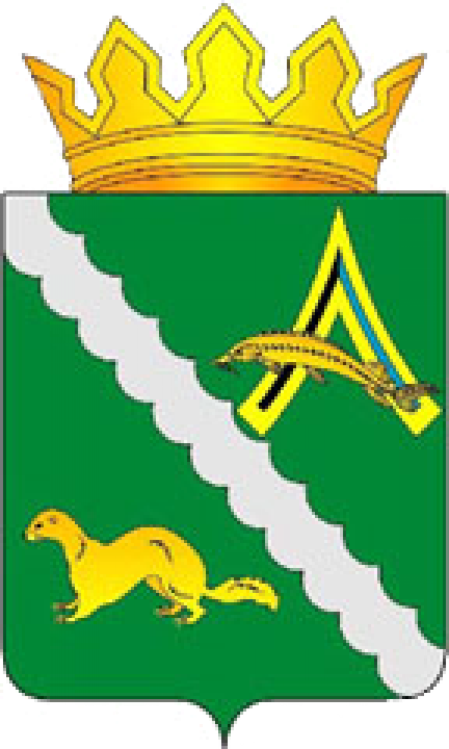 2023 годСОДЕРЖАНИЕВВЕДЕНИЕ..	5РАЗДЕЛ 1. ПАСПОРТ ПРОГРАММЫ КОМПЛЕКСНОГО РАЗВИТИЯ СИСТЕМ КОММУНАЛЬНОЙ ИНФРАСТРУКТУРЫ НАЗИНСКОГО СЕЛЬСКОГО ПОСЕЛЕНИЯ АЛЕКСАНДРОВСКОГО РАЙОНА ТОМСКОЙ ОБЛАСТИ НА ПЕРИОД С 2024 ГОДА ДО 2033 ГОДА	7РАЗДЕЛ 2. ХАРАКТЕРИСТИКА СУЩЕСТВУЮЩЕГО СОСТОЯНИЯ СИСТЕМ КОММУНАЛЬНОЙ ИНФРАСТРУКТУРЫ НАЗИНСКОГО СЕЛЬСКОГО ПОСЕЛЕНИЯ АЛЕКСАНДРОВСКОГО РАЙОНА ТОМСКОЙ ОБЛАСТИ	112.1. Система теплоснабжения	112.2. Система водоснабжения	122.3. Система водоотведения	132.4. Система электроснабжения	142.5. Система газоснабжения	152.6. Сбор и утилизация твердых коммунальных отходов	15РАЗДЕЛ 3. ПЛАН РАЗВИТИЯ НАЗИНСКОГО СЕЛЬСКОГО ПОСЕЛЕНИЯ АЛЕКСАНДРОВСКОГО РАЙОНА ТОМСКОЙ ОБЛАСТИ	163.1. Общая характеристика поселения	163.2. Территория и климат	163.3. Население	173.4. Жилищный фонд	193.5. Социальная инфраструктура	203.6. Прогнозируемый спрос на коммунальные ресурсы	21РАЗДЕЛ 4. ПЕРЕЧЕНЬ МЕРОПРИЯТИЙ И ЦЕЛЕВЫХ ПОКАЗАТЕЛЕЙ РАЗВИТИЯ СИСТЕМ КОММУНАЛЬНОЙ ИНФРАСТРУКТУРЫ НАЗИНСКОГО СЕЛЬСКОГО ПОСЕЛЕНИЯ АЛЕКСАНДРОВСКОГО РАЙОНА ТОМСКОЙ ОБЛАСТИ	234.1. Система теплоснабжения	244.1.1. Перечень мероприятий, направленных на развитие системы теплоснабжения	244.1.2  Целевые показатели развития системы теплоснабжения	264.2. Система водоснабжения	294.2.1. Перечень мероприятий, направленных на развитие системы водоснабжения	294.2.2. Целевые показатели развития системы водоснабжения	314.3. Система водоотведения	344.3.1. Перечень мероприятий, направленных на развитие системы водоотведения	344.3.2. Целевые показатели развития системы водоотведения	344.4. Система электроснабжения	354.4.1. Перечень мероприятий, направленных на развитие системы электроснабжения	354.4.2. Целевые показатели развития системы электроснабжения	384.5. Система газоснабжения	404.5.1. Перечень мероприятий, направленных на развитие системы газоснабжения	404.5.2. Целевые показатели развития системы газоснабжения	404.6. Система сбора и утилизации твердых коммунальных отходов	404.6.1.	 Перечень мероприятий, направленных на развитие системы сбора и утилизации твердых коммунальных отходов	404.6.2.	 Целевые показатели развития системы сбора и утилизации твердых коммунальных отходов….		42РАЗДЕЛ 5. 	АНАЛИЗ ФАКТИЧЕСКИХ И ПЛАНОВЫХ РАСХОДОВ НА ФИНАНСИРОВАНИЕ ИНВЕСТИЦИОННЫХ ПРОЕКТОВ СИСТЕМ КОММУНАЛЬНЫХ ИНФРАСТРУКТУРЫ НАЗИНСКОГО СЕЛЬСКОГО ПОСЕЛЕНИЯ АЛЕКСАНДРОВСКОГО РАЙОНА ТОМСКОЙ ОБЛАСТИ	43РАЗДЕЛ 6. ОБОСНОВЫВАЮЩИЕ МАТЕРИАЛЫ	476.1. Обоснование прогнозируемого спроса на коммунальные ресурсы	476.1.1. Обоснование прогнозируемого спроса на тепловую энергию	476.1.2. Обоснование прогнозируемого спроса на водоснабжение	486.1.3. Обоснование прогнозируемого спроса на водоотведение	486.1.4. Обоснование прогнозируемого спроса на электроснабжение	496.1.5. Обоснование прогнозируемого спроса на газоснабжение	496.1.6. Обоснование прогнозируемого спроса на сбор и утилизацию твердых коммунальных отходов                                             	496.2.	Обоснование целевых показателей комплексного развития систем коммунальной инфраструктуры	496.3.	Характеристика существующего состояния систем коммунальной инфраструктуры и проблем в их функционировании	506.3.1. Система теплоснабжения	506.3.1.1. Источники тепловой энергии	506.3.1.2. Сети теплоснабжения	516.3.1.3. Тепловые нагрузки потребителей, групп потребителей в зонах действия источников тепловой энергии	526.3.1.4. Загруженность существующей системы теплоснабжения	526.3.1.5. Проблемы в функционировании системы теплоснабжения	536.3.2. Система водоснабжения	536.3.2.1. Источники водоснабжения	536.3.2.2. Сети водоснабжения	546.3.2.3. Насосные централизованные станции	546.3.2.4. Проблемы в функционировании системы водоснабжения	546.3.3. Система водоотведения	556.3.3.1. Канализационные насосные станции и очистные сооружения	556.3.3.2. Сети водоотведения	556.3.3.3. Проблемы в функционировании системы водоотведения	556.3.4. Система электроснабжения	566.3.4.1. Источники электроснабжения	566.3.4.2. Сети электроснабжения	566.3.4.3. Проблемы в функционировании системы электроснабжения	566.3.5. Система газоснабжения	566.3.6. Система сбора и утилизации твердых коммунальных отходов	566.3.6.1. Площадки для сбора и полигоны твердых коммунальных отходов	576.3.6.2. Транспортировка твердых коммунальных отходов	576.3.6.3. Проблемы в функционировании система сбора и утилизации твердых коммунальных отходов	576.4.	Оценка реализации мероприятий в области энергосбережения и ресурсосбережения, мероприятий по сбору и учету информации об использовании энергетических ресурсов в целях выявления возможностей энергосбережения и повышения энергетической эффективности	576.5.	Обоснование целевых показателей развития соответствующей системы коммунальной инфраструктуры	596.6.	Перечень инвестиционных проектов, направленных на развитие систем коммунальной инфраструктуры	636.7. Предложения по организации реализации инвестиционных проектов, направленных на развитие систем коммунальной инфраструктуры	636.8.	Обоснование использования в качестве источников финансирования инвестиционных проектов тарифов, платы за подключение (технологическое присоединение) объектов капитального строительства к системам коммунальной инфраструктуры	676.9.	Результаты оценки совокупного платежа граждан за коммунальные услуги на соответствие критериям доступности	676.10. Прогнозируемые расходы бюджетов на оказание мер социальной поддержки населения по оплате коммунальных услуг	70РАЗДЕЛ 7. УПРАВЛЕНИЕ ПРОГРАММОЙ	71СПИСОК ИСПОЛЬЗОВАННОЙ ЛИТЕРАТУРЫ	73ВВЕДЕНИЕПрограмма комплексного развития систем коммунальной инфраструктуры Назинского сельского поселения Александровского района Томской области на период с 2024 года до 2033 года (в дальнейшем «Программа») разработана в соответствии с требованиями Градостроительного кодекса Российской Федерации, Федерального закона от «30» декабря 2004 года № 210-ФЗ «Об основах регулирования тарифов организаций коммунального комплекса». Программа комплексного развития систем коммунальной инфраструктуры муниципального образования - документ, устанавливающий перечень мероприятий по строительству, реконструкции систем электроснабжения, газоснабжения, теплоснабжения, водоснабжения и водоотведения, объектов, используемых для утилизации, обезвреживания и захоронения твердых коммунальных отходов, которые предусмотрены соответственно схемами и программами развития единой национальной (общероссийской) электрической сети на долгосрочный период, генеральной схемой размещения объектов электроэнергетики, федеральной программой газификации, соответствующими межрегиональными, региональными программами газификации, схемами теплоснабжения, схемами водоснабжения и водоотведения, программами в области обращения с отходами.Система коммунальной инфраструктуры – комплекс технологически связанных между собой объектов и инженерных сооружений, предназначенных для осуществления поставок товаров и оказания услуг в сферах электроснабжения, газоснабжения, теплоснабжения, водоснабжения и водоотведения до точек подключения (технологического присоединения) к инженерным системам электроснабжения, газоснабжения, теплоснабжения, водоснабжения и водоотведения объектов капитального строительства, а также объекты, используемые для утилизации, обезвреживания и захоронения твердых коммунальных отходов. Инвестиционная программа организации коммунального комплекса по развитию системы коммунальной инфраструктуры - программа финансирования строительства и (или) модернизации системы коммунальной инфраструктуры в целях реализации Программы.Ответственность за разработку Программы и ее утверждение закреплены за органами местного самоуправления. Инвестиционная программа организации коммунального комплекса по развитию системы коммунальной инфраструктуры разрабатывается организациями коммунального комплекса, согласуется и представляется в орган регулирования или утверждается представительным органом муниципального образования.На основании утвержденной Программы орган местного самоуправления может определять порядок и условия разработки производственных и инвестиционных программ организаций коммунального комплекса с учетом местных особенностей и муниципальных правовых актов. Программа является базовым документом для разработки инвестиционных и производственных программ организаций коммунального комплекса муниципального образования. Утвержденная Программа является документом, на основании которого органы местного самоуправления и организации коммунального комплекса принимают решение о подготовке проектной документации на различные виды объектов капитального строительства (объекты производственного назначения - головные объекты систем коммунальной инфраструктуры и линейные объекты систем коммунальной инфраструктуры), о подготовке проектной документации в отношении отдельных этапов строительства, реконструкции и капитального ремонта перечисленных объектов капитального строительства.Разработка Программы базируется на необходимости достижения целевых уровней индикаторов состояния коммунальной инфраструктуры Назинского сельского поселения Александровского района Томской области (в дальнейшем «Назинское сельское поселение»), которые одновременно являются индикаторами выполнения производственных и инвестиционных программ организациями коммунального комплекса при соблюдении ограничений по финансовой нагрузке на местный бюджет, то есть при обеспечении не только технической, но и экономической доступности коммунальных услуг для потребителей муниципального образования. Коммунальные системы - капиталоёмкие и масштабные системы, поэтому достижение существенных изменений параметров их функционирования за ограниченный интервал времени затруднительно. В виду этого Программа рассматривается на длительном временном интервале (на период с 2024 года по 2033 год).Целью разработки Программы является обеспечение надежности, качества и эффективности работы коммунального комплекса в соответствии с планируемыми потребностями развития Назинского сельского поселения на период с 2024 года по 2033 год. Программа представляет собой увязанный по задачам, ресурсам и срокам осуществления перечень мероприятий, направленных на обеспечение функционирования и развития коммунальной инфраструктуры Назинского сельского поселения.Основными задачами Программы являются: определение основных направлений и целевых показателей развития систем коммунальной инфраструктуры Назинского сельского поселения;инженерно-техническая оптимизация систем коммунальной инфраструктуры Назинского сельского поселения; взаимоувязанное по срокам и объемам финансирования перспективное планирование развития систем коммунальной инфраструктуры Назинского сельского поселения;разработка мероприятий по комплексной реконструкции и модернизации систем коммунальной инфраструктуры Назинского сельского поселения; повышение надежности коммунальных систем и качества коммунальных услуг Назинского сельского поселения; совершенствование механизмов развития энергосбережения и повышение энергоэффективности коммунальной инфраструктуры Назинского сельского поселения; повышение инвестиционной привлекательности коммунальной инфраструктуры Назинского сельского поселения; обеспечение сбалансированности интересов субъектов коммунальной инфраструктуры и потребителей Назинского сельского поселения;улучшение экологической обстановки в Назинском сельском поселении.Формирование и реализация Программы базируется на следующих принципах: целевой принцип. Мероприятия и решения Программы должны обеспечивать достижение поставленных целей;системность. Рассмотрение всех объектов коммунальной инфраструктуры Назинского сельского поселения как единой системы с учетом взаимного влияния всех элементов Программы друг на друга; комплексность. Формирование Программы в увязке с различными целевыми программами (областными, муниципальными, программами предприятий и организаций), реализуемыми на территории Назинского сельского поселения.РАЗДЕЛ 1. ПАСПОРТ ПРОГРАММЫ КОМПЛЕКСНОГО РАЗВИТИЯ СИСТЕМ КОММУНАЛЬНОЙ ИНФРАСТРУКТУРЫ НАЗИНСКОГО СЕЛЬСКОГО ПОСЕЛЕНИЯ АЛЕКСАНДРОВСКОГО РАЙОНА ТОМСКОЙ ОБЛАСТИ НА ПЕРИОД  С 2024 ГОДА ДО 2033 ГОДАРАЗДЕЛ 2. ХАРАКТЕРИСТИКА СУЩЕСТВУЮЩЕГО СОСТОЯНИЯ СИСТЕМ КОММУНАЛЬНОЙ ИНФРАСТРУКТУРЫ НАЗИНСКОГО СЕЛЬСКОГО ПОСЕЛЕНИЯ АЛЕКСАНДРОВСКОГО РАЙОНА ТОМСКОЙ ОБЛАСТИВ данном Разделе приводится краткая характеристика существующего состояния систем коммунальной инфраструктуры Назинского сельского поселения - систем теплоснабжения, систем водоснабжения, систем водоотведения, систем электроснабжения, систем газоснабжения, сбора и утилизации твёрдых коммунальных отходов. Подробная характеристика существующего состояния данных систем и проблемы в их функционировании представлены ниже в пункте 6.3 Раздела 6 Программы.2.1. Система теплоснабженияВ настоящее время в Назинском сельском поселении теплоснабжение осуществляется централизованным и децентрализованным способами. Централизованное теплоснабжение организовано на территории расположения общественных зданий и жилых домов в центральной части села Назино, которое осуществляется от угольной котельной села Назино установленной тепловой мощностью 2,064 Гкал/час.На территории Назинского сельского поселения осуществляет свою деятельность единая теплоснабжающая организация Муниципальное унитарное предприятие «Жилищно-коммунальное хозяйство» с. Назино (в дальнейшем «МУП «ЖКХ» с. Назино»).Теплоснабжение малоэтажной жилой застройки в селе Назино осуществляется децентрализованным способом - от индивидуальных тепловых источников (печей).Источникам централизованного теплоснабжения в Назинском сельском поселении является угольная котельная, расположенная в селе Назино.Угольная котельная села Назино установленной тепловой мощностью 2,064 Гкал/час предназначается для теплоснабжения общественных зданий и жилых домов, расположенных в центральной части села Назино. В котельной установлены котельные агрегаты Братск в количестве 2 штук, котельный агрегат КВр-0,6 в количестве 1 штука и котельный агрегат КВр-0,63 в количестве 1 штука. Система теплоснабжения котельной является закрытой системой теплоснабжения. Фактический температурный график отпуска тепла в тепловые сети - 85,6 ºС/62,8 ºС. Котельные агрегаты предназначены для передачи тепловой энергии потребителям и покрытия подключенных нагрузок котельной.Располагаемая тепловая мощность угольной котельной села Назино составляет 2,064 Гкал/час. Подключенная тепловая нагрузка потребителей котельной составляет 0,075 Гкал/час или 3,63 % от располагаемой тепловой мощности котельной. Расчет отпускаемой угольной котельной села Назино тепловой энергии производится исходя из расхода потребленного угля, низшую теплоту сгорания которого получают путем отбора проб и анализа химической лаборатории, КПД котельного оборудования, указанного в режимных картах. Расчет потребления тепловой энергии потребителей рассчитывается как разность расчетной величины выработки тепла на котельной и зафиксированного расхода передаваемой тепловой энергии за вычетом нормативных тепловых потерь в сетях, состоящих на балансе котельной.На балансе угольной котельной села Назино находятся сети теплоснабжения, по которым осуществляется теплоснабжение общественных зданий и жилых домов, расположенных в центральной части села Назино.Характеристика тепловых сетей угольной котельной села Назино представлена в Таблице 2.Таблица 2Характеристика тепловых сетей угольной котельной села НазиноОбщая протяженность тепловых сетей угольной котельной села Назино, обеспечивающих теплоснабжение общественных зданий и жилых домов, расположенных в центральной части села Назино, составляет 0,671 км в двухтрубном исполнении.Тепловые сети угольной котельной села Назино эксплуатируются по температурному графику 85,6 ºС/62,8 ºС. Фактическая температура подаваемого теплоносителя соответствует утвержденному температурному графику во всем диапазоне температур наружного воздуха. Выработка тепловой энергии угольной котельной села Назино в отчетном (базовом) 2022 году составила 894,74 Гкал. Тарифы на тепловую энергию для МУП «ЖКХ» с. Назино утверждаются на календарный год соответствующим приказом Департамента тарифного регулирования Томской области.Размер утвержденного тарифа на тепловую энергию, поставленную населению Назинского сельского поселения в отчетном (базовом) 2022 году, представлен в Таблице 3.  Таблица 3Размер утвержденного тарифа на тепловую энергию, поставленную населению Назинского сельского поселения в отчетном (базовом) 2022 годуВ системе централизованного теплоснабжения Назинского сельского поселения выявлены следующие недостатки, препятствующие надежному и экономичному функционированию системы теплоснабжения:в тепловых узлах потребителей тепловой энергии отсутствует автоматическое регулирование параметра теплоносителя и гидравлическая балансировка системы отопления, что приводит к перетопам в переходные периоды отопительного сезона и разбалансировке системы теплоснабжения потребителей тепловой энергии и внутридомовых систем отопления абонентов;в тепловых узлах потребителей тепловой энергии отсутствует автоматическое регулирование параметра теплоносителя и гидравлическая балансировка системы отопления, что приводит к перетопам в переходные периоды отопительного сезона и разбалансировке системы теплоснабжения потребителей тепловой энергии и внутридомовых систем отопления абонентов;износ тепловых сетей угольной котельной села Назино;финансовые ограничения, отсутствие фактических данных по распределению тепловых потоков между абонентами.2.2. Система водоснабженияВ настоящее время в Назинском сельском поселении водоснабжение осуществляется централизованным и децентрализованным способами.Источниками водоснабжения Назинского сельского поселения являются водозаборные скважины в количестве 6 штук, одна из них находится в хозяйственном ведении снабжающей организации, остальные не эксплуатируются.Водоснабжение села Назино организовано от водозаборной скважины глубиной 25-30 метров, находящейся на территории села Назино. Централизованное водоснабжение направлено на обеспечение хозяйственно-питьевой водой общественных зданий, котельной, юридических лиц, население пользуется водой из пункта разбора станции водоподготовки.Поставщиком услуги централизованного холодного водоснабжения на территории Назинского сельского поселения является МУП «ЖКХ» с. Назино.В хозяйственном ведении МУП «ЖКХ» с. Назино по Назинскому сельскому поселению находится: водопроводные сети протяженностью 0,522 км; водонапорная башня в количестве 1 штука; водозаборная скважина в количестве 1 штука; станция водоподготовки в количестве 1 штука. Схема водоснабжения села Назино: подземный источник - подземный водозабор - водонапорная башня - распределительная сеть - потребитель.В Назинском сельском поселении сооружения очистки и подготовки воды установлены в селе Назино. Механическая очистка воды в скважине осуществляется фильтровальными колоннами. Вода в централизованной системе водоснабжения не проходит предварительной очистки на станции водоподготовки. Качество воды из водопроводных сетей не контролируется. Станция водоподготовки обеспечивает очистку воды для питьевых нужд населения, доставка воды до потребителей осуществляется самовывозом из пункта разбора. Централизованная система горячего водоснабжения на территории Назинского сельского поселения отсутствует. Обеспечение потребителей горячей водой осуществляется за счет индивидуальных источников тепловой энергии. Мощность водозаборной скважины села Назино составляет 2,96 м3/час. Суммарный объем воды, отпускаемый потребителям по состоянию на отчетный (базовый) 2022 год составил 0,348 тысяч м3/год (0,953 м3/сутки). Норма потребления воды в соответствии со СНиП 2.04.02-84* «Водоснабжение. Наружные сети и сооружения» составляет: для благоустроенной застройки - 150 л/сутки на человека: для неблагоустроенной застройки - 50 л/сутки на человека.Тарифы на холодную воду для МУП «ЖКХ» с. Назино утверждаются на календарный год соответствующим приказом Департамента тарифного регулирования Томской области.Размер утвержденного тарифа на холодную воду, поставленную населению Назинского сельского поселения в отчетном (базовом) 2022 году, представлен в Таблице 4.  Таблица 4Размер утвержденного тарифа на холодную воду, поставленную населению Назинского сельского поселения в отчетном (базовом) 2022 годуАнализ современного состояния системы водоснабжения Назинского сельского поселения выявил следующие проблемы:износ запорно-регулирующей арматуры, отсутствие пожарных гидрантов; недостаточная степень техногенной надежности; износ участков сетей водоснабжения; износ водонапорных сооружений; низкая степень автоматизации производственных процессов; низкая энергетическая эффективность оборудования; недостаточная развитость внутриквартальных сетей водоснабжения. 2.3. Система водоотведенияВ настоящее время в Назинском сельском поселении водоотведение осуществляется децентрализованным способом.В селе Назино действует выгребная канализация с вывозом сточных вод специальным автомобильным транспортом. Очистные сооружения для сбрасываемых коммунальных стоков на территории села отсутствуют, водоотведение сточных вод коммунальной сферы производится за пределы села на специализированный полигон по утилизации жидких бытовых отходов. Отсутствует разделение производственных и бытовых сточных вод. В целях отведения поверхностных вод используется открытая сеть, состоящая из придорожных канав, лотков, водопропускных труб на пересечениях дорог. Дождевые и талые сточные воды не очищаются и удаляются в естественные низменности.Локальные очистные сооружения, создаваемые абонентами, на территории Назинского сельского поселения отсутствуют.На данный момент в системе водоотведения Назинского сельского поселения существуют следующие проблемы:отсутствие централизованной системы водоотведения; отсутствие открытых водостоков (каналов, лотков, кюветов) для отведения дождевых, талых вод, приводящих к подтоплению территории сельского поселения; отсутствие технологических устройств очистки воды; отсутствие возможности повторного использования очищенной воды в качестве технической воды;отсутствие канализационных насосных станций; отсутствие сетей водоотведения; отсутствие технологического оборудования. С целью повышения качественного уровня проживания населения и улучшения экологической обстановки на территории Назинского сельского поселения необходимо предусмотреть строительство на территории сельского поселения канализационных очистных сооружений, канализационных насосных станций и сетей водоотведения.2.4. Система электроснабженияВ Назинском сельском поселении электроснабжение осуществляется централизованным способом. Источником электроснабжения является дизельная электрическая станция, находящаяся в селе Назино. Обслуживание дизельной электрической станции осуществляет МУП «ЖКХ» с. Назино.Распределение электрической энергии в Назинском сельском поселении производится от электрических подстанций 10 кВ по воздушным линиям 10 кВ до распределительных электрических подстанций, от распределительных электрических подстанций по воздушным и кабельным сетям 380 В до потребителей электрической энергии.Общая протяженность линий электрических сетей, проходящих по территории Назинского сельского поселения, составляет 8,73 км, из них протяженность электрических сетей ВЛ-0,4 кВ - 7,56 км, протяженность электрических сетей ВЛ-10 кВ - 1,17 км.Освещение улиц села Назино осуществляется при помощи светильников, оборудованных энергосберегающими светодиодными лампами, в количестве 40 штук. Среднее расстояние между светильниками составляет 0,1 км. С целью ликвидации сверхнормативного перерасхода электрической энергии Администрация Назинского сельского поселения приняла меры к ограничению времени освещения улиц села Назино. В период длинного светового дня - с  «01» июня по «15» августа каждого гожа, система уличного освещения отключается.Тарифы на электрическую энергию для МУП «ЖКХ» с. Назино утверждаются на календарный год соответствующим приказом Департамента тарифного регулирования Томской области.Размер утвержденного тарифа на электрическую энергию, поставленную населению Назинского сельского поселения в отчетном (базовом) 2022 году, представлен в Таблице 5.  Таблица 5Размер утвержденного тарифа на электрическую энергию, поставленную населению Назинского сельского поселения в отчетном (базовом) 2022 годуОсновные направления развития электроснабжения Назинского сельского поселения:применение новых технологий - однопроводная передача электрической энергии (самонесущий изолированный провод), значительно сократит потери и улучшит качество электрической энергии;оснащение уличного освещения энергосберегающими светильниками на металлических стойках; выполнение работ по своевременному ремонту воздушных линий и опор;использование альтернативных возобновляемых источников электрической энергии - солнечных и ветровых установок, строительство ветро-солнечной  электрической станции установленной мощностью 250 кВт.   2.5. Система газоснабженияВ Назинском сельском поселении по состоянию на отчетный (базовый) 2022 год газоснабжение природным газом отсутствует. На перспективу до 2033 газификация Назинского сельского поселения не прогнозируется.2.6. Сбор и утилизация твердых коммунальных отходовВ Назинском сельском поселении по состоянию на отчетный (базовый) 2022 год организация, занимающаяся сбором и вывозом твердых коммунальных отходов, отсутствует. Сбор и вывоз твердых коммунальных отходов на свалку организовано Администрацией Назинского сельского поселения и населением сельского поселения вне графика самостоятельно. Свалка площадью 0,7 га, расположенная на расстоянии 1,1 км к северу от села Назино, отвечает техническим и санитарным требованиям. Утилизацию твердых коммунальных отходов осуществляет МУП «ЖКХ» с. Назино.Работа по совершенствованию сбора твердых коммунальных отходов, в первую очередь, направлена на организацию контейнерных площадок на всей территории Назинского сельского поселения. Приоритет в данной деятельности принадлежит организациям, имеющим лицензии на деятельность в сфере обращения твердых коммунальных отходов, при общей координации их деятельности со стороны Администрации Назинского сельского поселения. Результатами проведенной работы должны стать отсутствие несанкционированных свалок на дворовых территориях сельского поселения и ликвидация предпосылок для складирования коммунальных отходов в непредназначенных для этого местах.РАЗДЕЛ 3. ПЛАН РАЗВИТИЯ НАЗИНСКОГО СЕЛЬСКОГО ПОСЕЛЕНИЯ АЛЕКСАНДРОВСКОГО РАЙОНА ТОМСКОЙ ОБЛАСТИ3.1. Общая характеристика поселенияНазинское сельское поселение входит в состав Александровского района Томской области и располагается в центральной части района.В составе Назинского сельского поселения находится один населенный пункт - село Назино, которое является административным центром сельского поселения. Расстояние от села Назино до районного центра - села Александровское, составляет 83 км, до областного центра - 700 километров. Общая площадь территории Назинского сельского поселения в административных границах составляет 145065 га. Численность населения Назинского сельского поселения по состоянию на отчетный (базовый) 2022 год составляет 380 человек.Назинское сельское поселение относится к числу труднодоступных муниципальных образований Томской области. Транспортное сообщение с Назинским сельским поселением осуществляется воздушным и водным видами транспорта. В летнее время перевозки осуществляются транзитным теплоходами.Назинское сельское поселение располагает значительными земельными, водными, охотничье-промысловыми, рыбными ресурсами. Размещение Назинского сельского поселения вне зоны влияния административного центра региона - города Томска и рынков сбыта Томской области при отсутствии устойчивых транспортных связей является основной проблемой его географического положения.3.2. Территория и климатНазинское сельское поселение расположено в центральной части Александровского района, относящегося к группе северных районов Томской области, на территории Западно-Сибирской равнины, на берегах реки Обь.Территория Назинского сельского поселения относится к северо-западной природно-экономической зоне Томской области. Назинское сельское поселение граничит на юго-западе, востоке и северо-востоке с межселенными территориями, на северо-западе - с землями муниципального образования «Лукашкин-Ярское сельское поселение, на юге - с землями муниципального образования «Новоникольское сельское поселение», находится в берегах реки Обь.Назинское сельское поселение располагает земельными, водными, охотничье-промысловыми, рыбными, древесными ресурсами. Леса относятся к категории смешанного породного состава -  хвойных пород (сибирский кедр, пихта, ель сосна) и лиственных - береза, осина.Благодаря положению внутри континента, особенностям циркуляции и характеру рельефа территория Назинского сельского поселения отличается суровой продолжительной зимой с сильными ветрами, метелями, устойчивым снежным покровом и довольно жарким летом. Переходные периоды короткие, с резкими колебаниями температуры. Контрасты между зимними и летними температурами велики. Территория сельского поселения характеризуется избыточным увлажнением. Осадки здесь на 100-200 мм превышают испарение. Для территории сельского поселения в течение всего года наиболее свойственны ветры западных, юго-западных, а также южных румбов. Скорость ветра по сезонам года различна. Летом она наименьшая и изменяется от 2,3 до 3,5 м/с, возможно усиление до 15-20 м/с. Зимой скорости ветра колеблются от 2,0 до 4,5 м/с. Весной они варьируются от 4,4 до 4,7 м/с (в марте 5-6 м/с), осенью - от 2,4 до 6,6 м/с, бывают дни, когда скорость ветра увеличивается до 15-16 м/с. В долине реки Обь среднегодовые скорости ветра изменяются от 1,8 до 3,9 м/с. Весной и осенью наблюдаются штормовые ветры со скоростью более 15 м/с. Создаваемые ветрами волны обладают значительной эрозионной силой и существенно увеличивают величину берегопереработки. Среднегодовая температура воздуха: -1,8 °C. Относительная влажность воздуха: 73,7 %. Средняя скорость ветра: 3,1 м/с.В переходные сезоны года - весной и осенью на территории Назинского сельского поселения бывают затоки арктического воздуха. Наблюдается понижение температуры на фоне общих положительных температур - заморозки. Особенно часто заморозки бывают в пониженных участках рельефа. Средняя дата прекращения заморозков весной в воздухе приходится на третью декаду мая - на открытых и ровных местах, и на первую декаду июня - на пониженных участках.Высота снежного покрова: 58-78 см. Средняя глубина промерзания грунтов: 2,4 м. Период с устойчивыми морозами: 162 дня. Продолжительность отопительного периода: 253 дня.Среднемесячная температура наружного воздуха на территории Назинского сельского поселения принята по селу Александровское Александровского района Томской области, в соответствии со СНиП 23-01-99 «Строительная климатология», и представлены в Таблице 6.Таблица 6Среднемесячная температура наружного воздуха на территории Назинского сельского поселенияСогласно карте климатического районирования территории Российской Федерации для строительства (СНиП 23-01-99 «Строительная климатология») территория Назинского сельского поселения относится к зоне 1Д.В связи с изменением климато-гидрологических параметров связан вопрос о возникновении и проявлении опасных ситуаций природного характера, таких как: сухой летний сезон, способствующий лесным пожарам; холодные зимы, вызывающие понижение температур, которые способствуют проявлению аварий на промышленных и жилищно-коммунальных объектах; интенсивное снеготаяние с обильными осадками, которое может вызвать наводнение или подтопление. Для предотвращения опасных ситуаций природного характера и своевременного реагирования необходимо создание системы многофункционального комплексного мониторинга с наземными стационарными постами.3.3. НаселениеЧисленность населения Назинского сельского поселения по состоянию на отчетный (базовый) 2022 год составляет 380 человек.Динамика изменения численности населения Назинского сельского поселения за период с 2020 года по 2022 год представлена в Таблице 7.Таблица 7Динамика изменения численности населения Назинского сельского поселения за период с 2020 года по 2022 год, человекЗа период с 2020 года по 2022 год численность населения Назинского сельского поселения сократилась  на 5,7% - с 403 человек в 2020 году до 380 человек в 2022 году.Анализ Таблицы 7 показывает, что за период с 2020 года по 2022 год годовое сокращение численности населения Назинского сельского поселения составило в среднем 12 человек в год. Учитывая данные сравнительного анализа (сокращение численности населения сельского поселения в среднем не превышает 12 человек в год), влияние существующих социально-экономических факторов, согласно Таблице 8, на расчетный 2033 год прогнозируемая численность населения Назинского сельского поселения принимается равной 300 человек, то есть ожидается сокращение численности населения сельского поселения на 21,1% относительно существующего положения.Прогнозируемая динамика изменения численности населения Назинского сельского поселения на период с 2023 года по 2033 год представлена в Таблице 8.Таблица 8Прогнозируемая динамика изменения численности населения Назинского сельского поселения на период с 2023 года по 2033 годВ Назинском сельском поселении по состоянию на отчетный (базовый) 2022 год население моложе трудоспособного возраста (от 0 до 17 лет) составляет 73 человека (19,2% от общей численности населения), трудоспособное население (от 18 до 57 лет - женщины, до 62 лет - мужчины) - 215 человек (56,6% от общей численности населения), население старше трудоспособного возраста (мужчины старше 62 лет, женщины старше 57 лет) - 92 человека (24,2% от общей численности населения).Учитывая данные сравнительного анализа (сокращение численности населения сельского поселения в среднем не превышает 12 человек в год), влияние существующих социально-экономических факторов, согласно Таблице 8, на расчетный 2033 год прогнозируемая численность населения Назинского сельского поселения по возрастным категориям будет составлять:население моложе трудоспособного возраста - 58 человек. Ожидается сокращение данной категории населения на 15 человек относительно существующего положения;население трудоспособного возраста - 170 человека. Ожидается сокращение данной категории населения на 45 человека относительно существующего положения;население старше трудоспособного возраста - 72 человека. Ожидается сокращение данной категории населения на 20 человек относительно существующего положения.Прогнозируема динамика изменения численности населения Назинского сельского поселения по возрастным категориям на период с 2022 года по 2033 год представлена в Таблице 9.Таблица 9Прогнозируемая динамика численности населения Назинского сельского поселения по возрастным категориям на период с 2022 года по 2023 год, человек3.4. Жилищный фондПо состоянию на отчетный (базовый) 2022 год жилищный фонд Назинского сельского поселения составляет 11,103 тысяч м2 общей площади сельского поселения.  На жилищный фонд малоэтажной жилой застройки приходится 11,103 тысяч м2 (100% общей площади жилищного фонда сельского поселения)Распределение жилищного фонда Назинского сельского поселения по принадлежности представлено в Таблице 10.Таблица 10Распределение жилищного фонда Назинского сельского поселения по принадлежности, тысяч м2Жилищный фонд Назинского сельского поселения представлен малоэтажными деревянными жилыми домами. Жилищный фонд Назинского сельского поселения размещен в селе Назино.Жилищный фонд Назинского сельского поселения находится в хорошем техническом состоянии. Жилые дома с физическим износом более 65% составляют 18,9% общей площади жилищного фонда сельского поселения. Средняя обеспеченность одного постоянного жителя Назинского сельского поселения общей площадью жилья составляет 29,2 м2, что выше среднего уровня для сельских населенных пунктов Александровского района (25,3 м2/чел.) и сельских населенных пунктов Томской области (26,1 м2/чел.).Показатели жилищной обеспеченности населения Назинского сельского поселения представлены в Таблице 11.Таблица 11Показатели жилищной обеспеченности населения Назинского сельского поселения, м2/человекаПроектными решениями Генерального плана Назинского сельского поселения Александровского района Томской области предполагается, что к существующему в настоящее время жилищному фонду Назинского сельского поселения к расчетному 2033 году произойдет прирост строительства жилищного фонда, равный 1,57 тысяч м2, что составляет 14,1% общей площади существующего жилищного фонда сельского поселения. Соответственно, общая площадь жилищного фонда сельского поселения будет составлять 12,673 тысяч м2. Новое жилищное строительство на территории Назинского сельского поселения будет вестись на свободных территориях в проектируемых границах села Назино.Площади существующего (2022 год) и проектируемого (2033 год) жилищного фонда Назинского сельского поселения представлены в Таблице 12.Таблица 12Площади существующего (2022 год) и проектируемого (2033 год) жилищного фонда Назинского сельского поселения, тысяч м2 Проектируемый жилищный фонд (2033 год) будет представлен усадебной малоэтажной застройкой (1-2 этажа с земельным участком).3.5. Социальная инфраструктураПо данным Генерального плана Назинского сельского поселения Александровского района Томской области социальная инфраструктура Назинского сельского поселения развита. Система общего полного образования сохраняет структуру обслуживания. Сеть объектов торговли, общественного питания, бытового обслуживания развивается по законам рыночной экономики, где спрос определяет предложение.На территории Назинского сельского поселения действует одно общеобразовательное учреждение - Муниципальное казенное общеобразовательное учреждение «Средняя общеобразовательная школа с. Назино» (в дальнейшем «МКОУ «СОШ с. Назино»), рассчитанное на 160 мест, и одно дошкольное образовательное учреждение - Муниципальное казенное дошкольное образовательное учреждение «Детский сад «Аленушка».Учреждения здравоохранения на территории Назинского сельского поселения представлены фельдшерско-акушерским пунктом и аптечными пунктами. Стационарная помощь оказывается Областным государственным автономным учреждением здравоохранения «Александровская районная больница».Учреждения культуры на территории Назинского сельского поселения представлены отделом культуры, спорта и молодежной политики Администрации Александровского района (улица Молодежная, дом 9/1), в состав которого входят МБУ «Центр досуга и народного творчества», МБУ «Централизованная библиотечная система», МБУ «Физкультурно-спортивный комплекс». При МКОУ «СОШ с. Назино» функционируют спортивный зал и спортивная площадка.Торговая сеть Назинского сельского поселения представлена 3 магазинами индивидуальных предпринимателей общей торговой площадью 127 м2.Объекты бытового обслуживания населения на территории Назинского сельского поселения отсутствуют.На территории Назинского сельского поселения имеется отделение связи и почтовое отделение.Специализированная пожарная часть в Назинском сельском поселении отсутствует. В селе Назино создано внештатная добровольная пожарная команда, за которой закреплено пожарное оборудование и пожарная машина. На территории Назинского сельского поселении размещены 2 кладбища традиционного захоронения, одно из которых - недействующее. Ритуальные услуги не оказываются, захоронение производится родственниками умерших самостоятельно.Назинское сельское поселение обладает рекреационными территориями, что обусловлено расположением сельского поселения на берегу реки Обь, наличием хвойных лесов, благоприятным климатом для летних видов отдыха и туризма.Река Обь, многочисленные притоки и пруды реки Оби используются совместно с прилегающими лесными территориями для отдыха и рыболовства. Массовый отдых населения сельского поселения на берегах рек и озер носит неорганизованный характер.На территории Назинского сельского поселения оборудованные пляжи и места для кратковременного отдыха населения сельского поселения отсутствуют. Село Назино хорошо озеленено за счет приусадебных участков домовладений, природных территорий с древесно-кустарниковой растительностью и окружающих лесов.Таким образом, в сравнении с рекомендуемыми нормативами уровень обеспеченности населения Назинского сельского поселения услугами социальной сферы можно считать удовлетворительным. Учитывая сокращение численности населения сельского поселения, развитие сфер социального обслуживания планируется посредством реконструкции существующих объектов социальной инфраструктуры. 3.6. Прогнозируемый спрос на коммунальные ресурсыСуществующий и прогнозируемый спрос на коммунальные ресурсы Назинского сельского поселения представлен в Таблице 13. Значения существующего спроса в указанной таблице представлены за 2022 год, значения прогнозируемого спроса рассчитаны на срок реализации Программы - с 2024 года по 2033 год.Как видно из Таблицы 13, на перспективу до 2033 года в Назинском сельском поселении прогнозируется сокращение спроса на следующие коммунальные ресурсы:электрическая энергия - прогнозируется сокращение спроса в 1,3 раза;тепловая энергия - прогнозируется сокращение спроса в 1,3 раза;вода - прогнозируется сокращение спроса в 1,3 раза.Таблица 13Существующий и прогнозируемый спрос на коммунальные ресурсы Назинского сельского поселенияРАЗДЕЛ 4. ПЕРЕЧЕНЬ МЕРОПРИЯТИЙ И ЦЕЛЕВЫХ ПОКАЗАТЕЛЕЙ РАЗВИТИЯ СИСТЕМ КОММУНАЛЬНОЙ ИНФРАСТРУКТУРЫ НАЗИНСКОГО СЕЛЬСКОГО ПОСЕЛЕНИЯ АЛЕКСАНДРОВСКОГО РАЙОНА ТОМСКОЙ ОБЛАСТИВ рамках данного раздела Программы рассматриваются мероприятия и целевые показатели развития систем коммунальной инфраструктуры Назинского сельского поселения.Мероприятия, направленные на развитие систем коммунальной инфраструктуры Назинского сельского поселения, разработаны по следующим направлениям: мероприятия, направленные на качественное и бесперебойное обеспечение систем коммунальной инфраструктуры новых объектов капитального строительства;мероприятия, направленные на повышение надежности систем коммунальной инфраструктуры сельского поселения;мероприятия, направленные на повышение энергетической эффективности систем коммунальной инфраструктуры сельского поселения;мероприятия, направленные на улучшение экологической ситуации на территории сельского поселения.Результаты реализации Программы определяются с достижением уровня запланированных технических и финансово-экономических целевых показателей. Перечень целевых показателей развития систем коммунальной инфраструктуры с детализацией по системам коммунальной инфраструктуры разрабатывается в соответствии с Постановлением Правительства Российской Федерации от «14» июня 2013 года № 502 «Об утверждении требований к программам комплексного развития систем коммунальной инфраструктуры поселений, городских округов» и Приказом Министерства регионального развития Российской Федерации от «06» мая 2011 года № 204 «О разработке программ комплексного развития систем коммунальной инфраструктуры муниципальных образований».Перечень целевых показателей развития систем коммунальной инфраструктуры включает в себя:критерии доступности коммунальных услуг для населения;показатели спроса на коммунальные ресурсы и перспективные нагрузки;величины новых нагрузок;показатели качества поставляемых ресурсов;показатели степени охвата потребителей приборами учета;показатели надежности поставки ресурсов;показатели эффективности производства и транспортировки ресурсов;показатели эффективности потребления коммунальных ресурсов;показатели воздействия на окружающую среду.При формировании требований к конечному состоянию коммунальной инфраструктуры Назинского сельского поселения применяются показатели и индикаторы в соответствии с Приказом Министерства регионального развития Российской Федерации от «14» апреля 2008 года № 48 «Об утверждении методики проведения мониторинга выполнения производственных и инвестиционных программ организаций коммунального комплекса».Целевые показатели развития систем коммунальной инфраструктуры Назинского сельского поселения устанавливаются по каждому виду коммунальных услуг и периодически корректируются.Удельные расходы по потреблению коммунальных услуг отражают достаточный для поддержания жизнедеятельности объем потребления населением материального носителя коммунальных услуг. Охват потребителей услугами используется для оценки качества работы систем жизнеобеспечения. Уровень использования производственных мощностей, обеспеченность приборами учета характеризуют сбалансированность систем. Качество оказываемых услуг организациями коммунального комплекса характеризует соответствие качества оказываемых услуг установленным требованиями, эпидемиологическим нормам и правилам.Надежность обслуживания систем жизнеобеспечения характеризует способность коммунальных объектов обеспечивать жизнедеятельность Назинского сельского поселения без существенного снижения качества среды обитания при любых воздействиях извне, то есть оценкой возможности функционирования коммунальных систем практически без аварий, повреждений и других нарушений в работе.Надежность работы объектов коммунальной инфраструктуры характеризуется: обратной величиной - интенсивностью отказов (количеством аварий и повреждений на единицу масштаба объекта, например на 1 км инженерных сетей); износом коммунальных сетей, протяженностью сетей, нуждающихся в замене; долей ежегодно заменяемых сетей; уровнем потерь и неучтенных расходов.Ресурсная эффективность определяет рациональность использования ресурсов, характеризуется следующими показателями: удельный расход электрической энергии и удельный расход топлива.4.1. Система теплоснабжения4.1.1. Перечень мероприятий, направленных на развитие системы теплоснабженияПредлагаемые мероприятия по развитию системы теплоснабжения Назинского сельского поселения направлены на качественное и бесперебойное обеспечение, повышение надежности и энергетической эффективности системы теплоснабжения сельского поселения, а также на улучшение экологической ситуации на территории сельского поселения.В соответствии с прогнозными данными на перспективу до 2033 года на территории Назинского сельского поселения ожидается сокращение потребления тепловой энергии на 20,3%.Общий объем потребления тепловой энергии на территории Назинского сельского поселения в отчетном (базовом) 2022 году составил 894,74 Гкал. По прогнозам, в расчетном 2033 году объем потребляемой тепловой энергии ожидается на уровне 706,37 Гкал. Сокращение объема потребления тепловой энергии обуславливается сокращением числа потребителей тепловой энергии, в частности, населения Назинского сельского поселения.Перечень мероприятий, направленных на развитие системы теплоснабжения Назинского сельского поселения:1)	реконструкция тепловых сетей угольной котельной села Назино (ремонт, замена тепловой изоляции);2)	техническое обследование и устранение выявленных недостатков угольной котельной села Назино;3)	реконструкция ветхих тепловых сетей угольной котельной села Назино общей протяженностью 0,671 км;4)	установка в угольной котельной села Назино устройства водоподготовки установленной мощностью 0,15 м3/час;5)	замена изношенного оборудования, установленного в угольной котельной села Назино.Перечень мероприятий, направленных на развития системы теплоснабжения Назинского сельского поселения, и предполагаемые сроки их реализации представлены в Таблице 14.Таблица 14Перечень мероприятий, направленных на развития системы теплоснабжения Назинского сельского поселения, и предполагаемые сроки их реализации4.1.2  Целевые показатели развития системы теплоснабженияСуществующее состояние системы теплоснабжения Назинского сельского поселения зафиксировано в значениях базовых целевых показателей функционирования систем теплоснабжения, определенных при анализе существующего состояния. Целевые показатели системы теплоснабжения и их изменение характеризуют физическую доступность теплоснабжения для потребителей на весь период действия Схемы теплоснабжения Назинского сельского поселения Александровского муниципального района Томской области на 2022 год и на период до 2033 года.Базовые значения целевых показателей системы теплоснабжения отражают формирование перспективного спроса на тепловую мощность и тепловую энергию. Прогноз перспективного спроса на тепловую энергию формирует основные перспективные показатели производственных программ теплоснабжающих и теплосетевых предприятий в части товарного отпуска тепловой энергии. Кроме этого, показатели характеризуют энергетическую эффективность, надежность и качество теплоснабжения в зонах действия источников тепловой энергии.К ключевым целевым показателям развития системы теплоснабжения Назинского сельского поселения относятся:1. Оптимизация технической структуры системы теплоснабжения:заблаговременное развитие системы теплоснабжения в соответствии с прогнозируемыми масштабами реконструкций и строительства;обеспечение достаточных, но не избыточных резервов мощностей на всех стадиях технологической цепочки для подключения новых абонентов и выполнения требований по параметрам надежности и эффективности услуг теплоснабжения;обеспечение сочетания централизованного и децентрализованного теплоснабжения в зависимости от плотности тепловых нагрузок в различных районах теплоснабжения сельского поселения;обеспечение соответствия мощности устанавливаемых котельных подключаемым нагрузкам.2. Параметры надежности системы теплоснабжения. Необходимо обеспечить показатели надежности тепловых сетей не ниже требований, установленных СНиП 41-02-2003 «Тепловые сети»:по частоте инцидентов в эксплуатационном режиме, в том числе по частоте нарушения технологических режимов не выше, чем 0,03 инцидента на км в год; по частоте аварий в эксплуатационном режиме (или вероятности безаварийной работы) не выше, чем 0,1 аварий в системе в год; по готовности системы теплоснабжения к отопительному сезону, не ниже 0,98 по отношению к самому удаленному от источника тепловой энергии потребителю; по готовности системы теплоснабжения нести максимальную нагрузку, не ниже 0,95; по способности системы препятствовать развитию инцидента в аварию, не ниже 0,99;по способности системы препятствовать развитию проектной аварии в запроектную с максимальным ущербом (или способность системы минимизировать ущерб в результате проектной аварии), не ниже 0,99.3. Параметры энергетической эффективности системы теплоснабжения:повышение эффективности системы теплоснабжения (без учета потерь на источниках теплоснабжения); снижение потерь в магистральных, распределительных и внутриквартальных тепловых сетях (сетях горячего водоснабжения); обеспечение снижения потерь тепловой энергии от небаланса спроса и предложения до минимума за счет внедрения средств автоматизации и систем регулирования; внедрение системы скидок по оплате услуг теплового комфорта жителям, реализующим за собственные средства меры по утеплению квартир и экономии горячей воды.4. Параметры качества обслуживания системы теплоснабжения. предоставление услуги теплового комфорта с максимальной ориентацией на индивидуальные пожелания потребителей тепловой энергии;организация постоянного приборного мониторинга уровня комфорта у потребителей и обеспечение систематической коррекции оплаты услуг комфорта в зависимости от качества услуги;установка термостатических вентилей желающим для обеспечения индивидуальных параметров комфорта;снижение перерывов в снабжении горячей водой до 7 дней в году. Обеспечить соблюдение нормативных требований по параметрам горячей воды. Снизить претензии потребителей по качеству горячего водоснабжения;организация взаимодействия с поставщиками тепловой энергии, позволяющего контролировать соблюдение параметров поставляемого теплоносителя.5. Параметры экономической эффективности системы теплоснабжения:повышение производительности труда в 1,5 раза за счет применения новых технологий, мер по сокращению аварийных и плановых ремонтов;привлечение долгосрочных внебюджетных инвестиций в размере, достаточном для решения сформулированных в данной Программе задач;обеспечение собираемости платежей за услуги теплоснабжения на уровне не менее 95%;обеспечение стабильности финансовых отношений с поставщиками тепловой энергии с целью ликвидации угрозы отключения платежеспособных абонентов или снижения для них параметров теплового комфорта;обеспечение возмещения капитальных затрат на модернизацию системы теплоснабжения в значительной мере за счет снижения издержек в реальном выражении в результате повышения энергетической и общеэкономической эффективности деятельности.Целевые показатели развития системы теплоснабжения Назинского сельского поселения, включая показатели надежности и качества, и перспективные критерии доступности для потребителей услуг теплоснабжения представлены в Таблице 15.         Таблица 15Целевые показатели развития системы теплоснабжения Назинского сельского поселения4.2. Система водоснабжения4.2.1 Перечень мероприятий, направленных на развитие системы водоснабженияОсновными целями развития системы водоснабжения Назинского сельского поселения являются:обеспечение эксплуатационной надежности и безопасности системы водоснабжения как части коммунальных систем жизнеобеспечения населения;обеспечение финансовой и производственно-технологической доступности услуг водоснабжения надлежащего качества для населения и других потребителей;обеспечение рационального использования воды, как природной, так и питьевого качества, выполнение природоохранных требований;повышение ресурсной эффективности водоснабжения путем модернизации оборудования и сооружений, внедрения новой технологии и организации производства;достижение полной самоокупаемости услуг и финансовой устойчивости.Достижение целей и решение задач Программы предусматривает осуществление финансовой поддержки комплекса мероприятий, реализуемых в Назинском сельском поселении, по строительству и модернизации системы коммунальной инфраструктуры водоснабжения и развития источников децентрализованного водоснабжения.Предлагаемые мероприятия по развитию системы водоснабжения Назинского сельского поселения направлены на качественное и бесперебойное обеспечение, повышение надежности и энергетической эффективности системы водоснабжения сельского поселения, а также на улучшение экологической ситуации на территории сельского поселения.В перспективе развития Назинского сельского поселения предусматривается 100% обеспечение централизованным водоснабжением существующих и планируемых объектов капитального строительства на территории сельского поселения.В соответствии с прогнозными данными на перспективу до 2033 года на территории Назинского сельского поселения ожидается сокращение потребления воды на 21%.Общий объем потребления воды на территории Назинского сельского поселения в отчетном (базовом) 2022 году составил 0,348 тыс. м3. По прогнозам, в расчетном 2033 году объем потребляемой воды ожидается на уровне 0,275 тыс. м3. Сокращение объема потребления воды обуславливается сокращением числа потребителей воды, в частности, населения Назинского сельского поселения.Перечень мероприятий, направленных на развитие системы водоснабжения Назинского сельского поселения:1)	техническое обследование и устранение выявленных недостатков водонапорной башни села Назино;2)	техническое обследование и устранение выявленных недостатков скважины № 5 села Назино;3)	замена изношенных сетей водоснабжения общей протяженностью 0,522 км в селе Назино;4)	установка на сетях водоснабжения села Назино пожарных гидрантов в количестве 3 штук.Перечень мероприятий, направленных на развитие системы водоснабжения Назинского сельского поселения, и предполагаемые сроки их реализации представлены в Таблице 16.Таблица 16Перечень мероприятий, направленных на развитие системы водоснабжения Назинского сельского поселения, и предполагаемые сроки их реализации4.2.2 Целевые показатели развития системы водоснабженияОсновной целью мероприятий по развитию системы водоснабжения Назинского сельского поселения является строительство новых источников водоснабжения, насосных станций подъема, водопроводных сетей, реконструкция водопроводных сетей, повышение качества питьевой воды, обустройство водоохранных зон в соответствии с современными требованиями. Результаты реализации Программы определяются с достижением уровня запланированных технических и финансово-экономических целевых показателей.К ключевым целевым показателям развития системы водоснабжения Назинского сельского поселения относятся:1. Оптимизация технической структуры системы водоснабжения:обеспечение достаточных резервов мощностей на всех стадиях технологической цепочки водоснабжения с учетом развития нового строительства и требований по надежности и эффективности этих услуг;формирование стратегии развития и модернизации системы водоснабжения, исходя из требований стандартов качества, надежности и эффективности;способствование процессу оснащения потребителей воды приборами учета.2. Параметры ресурсоэффективности системы водоснабжения:обеспечение снижения потерь воды;организация постоянного приборного мониторинга утечек воды;снижение удельных расходов на электрическую энергию в 2 раза;обеспечение всех желающих потребителей воды возможностью установки приборов учета, организация их поверки и обслуживания;организация установки водосберегающей арматуры;предложение домохозяйствам, получающим воду без приборов учета заключение договоров об обеспечении услугами комфортного водоснабжения, включающего систему скидок за установку водосберегающего оборудования;снижение среднего объема потребление воды в сутки на одного жителя не менее, чем на 15%.3. Параметры надежности и качества обслуживания системы водоснабжения:обеспечение бесперебойного снабжения абонентов услугами водоснабжения;снижение повреждаемости водопроводных сетей в 3 раза;снижение показатели затопления домов и квартир из-за неисправности водопровода;снижение количества жалоб по услугам водоснабжения;обеспечение подключения новых объектов к системе водоснабжения;осуществление перехода преимущественно на предупредительные ремонты и внедрение системы раннего оповещения о формировании чрезвычайных ситуаций;снижение расходов на ремонтно-восстановительные работы;соблюдение нормативных требований по параметрам качества воды и требований по охране окружающей среды;организация постоянного приборного мониторинга качества услуг водоснабжения для потребителей, не оснащенных приборами учета воды;корректировка оплаты услуг в зависимости от результатов мониторинга.4. Параметры экономической эффективности системы водоснабжения:повышение реализации воды на одного занятого не менее, чем в два раза за счет роста производительности труда;обеспечение уровня квалификации сотрудников, соответствующего новым требованиям к системе управления;обеспечение привлечения долгосрочных внебюджетных инвестиций в размере, достаточном для решения целей и задач Программы;возмещение капитальных затрат в модернизацию системы водоснабжения в значительной мере за счет снижения издержек в результате повышения энергетической и общеэкономической эффективности деятельности;обеспечение собираемости платежей за услуги водоснабжения на уровне не менее 95%.Целевые показатели развития системы водоснабжения Назинского сельского поселения, включая показатели надежности и качества, и перспективные критерии доступности для потребителей услуг водоснабжения представлены в Таблице 17.Таблица 17Целевые показатели развития системы водоснабжения Назинского сельского поселения4.3. Система водоотведения4.3.1. Перечень мероприятий, направленных на развитие системы водоотведенияВ настоящее время централизованная система водоотведения Назинского сельского поселения отсутствует.Мероприятия, направленные на развитие системы водоотведения муниципального образования учитывают развитие муниципального образования, первоочередную и перспективную застройку муниципального образования, исходя из увеличения степени благоустройства жилых зданий.Мероприятия, направленные на развитие системы водоотведения муниципального образования направлены на строительство единой централизованной системы водоотведения муниципального образования, в которую поступают хозяйственно-бытовые и промышленные стоки.Мероприятия, направленные на развитие системы водоотведения Назинского сельского поселения, на перспективу до 2033 года не предусмотрены.В селе Назино, в котором не предусмотрено строительство канализационных сетей, отведение сточных вод от существующих жилых домов и объектов социальной, коммунальной инфраструктуры предусматривается в выгребную канализацию с последующим вывозом сточных вод специальным автомобильным транспортом за пределы населенного пункта на специализированный полигон по утилизации жидких бытовых отходов. 4.3.2. Целевые показатели развития системы водоотведенияЦелевые показатели развития системы водоотведения устанавливаются в отношении:аварийности централизованных систем водоотведения;продолжительности перерывов водоотведения;удельное количество засоров на сетях канализации; доля уличных канализационных сетей, нуждающихся в замене.Целевой показатель аварийности централизованных систем водоотведения определяется как отношение количества аварий на централизованной системе водоотведения к протяженности сетей канализации и определяется в единицах на 1 километр сети.Целевой показатель продолжительности перерывов водоотведения определяется исходя из объема отведения сточных вод в кубических метрах, недопоставленного за время перерыва водоотведения, в том числе рассчитанный отдельно для перерывов водоотведения с предварительным уведомлением абонентов (не менее, чем за 24 часа) и без данного уведомления.Согласно п.8 СП 32.13330.2012 «Канализация. Наружные сети и сооружения» объекты централизованных системы водоотведения по надежности действия подразделяются на три категории: первая категория. Не допускается перерыва или снижения транспорта сточных вод;вторая категория. Допускается перерыв в транспорте сточных вод не более 6 часов, либо снижение его в пределах, определяемых надежностью системы водоснабжения населенного пункта или промышленного предприятия;третья категория. Допускающие перерыв отвода сточных вод не более суток (с прекращением водоснабжения населенных пунктов при численности жителей до 5000 человек).Целевой показатель очистки сточных вод устанавливается в отношении:доли сточных вод, подвергающихся очистке в общем объеме сбрасываемых сточных вод (в процентах), в том числе с выделением доли очищенного (неочищенного) поверхностного (дождевого, талого, инфильтрационного) и дренажного стока;доли сточных вод, сбрасываемых в водный объект, в пределах нормативов допустимых сбросов и лимитов на сбросы. Целевой показатель очистки сточных вод устанавливается в процентном соотношении к фактическим показателям деятельности регулируемой организации на начало периода регулирования.К ключевым целевым показателям развития системы водоотведения муниципального образования относятся:1. Оптимизация технической структуры системы водоотведения:обеспечение достаточных резервов мощностей на всех стадиях технологической цепочки водоотведения с учетом развития нового строительства и требований по надежности и эффективности этих услуг;формирование стратегии развития и модернизации системы водоотведения, исходя из требований стандартов качества, надежности и эффективности.2. Параметры надежности и качества обслуживания системы водоотведения:снижение показателя отказов в сетях канализации;снижение количества жалоб по услугам канализации;обеспечение подключения новых абонентов к системе канализации;осуществление перехода преимущественно на предупредительные ремонты и внедрение системы раннего оповещение о формировании чрезвычайных ситуаций;снижение расходов на аварийно-восстановительные работы;организация постоянного приборного мониторинга качества услуг водоотведения для потребителей, не оснащенных приборами учета воды;корректировка оплаты услуг в зависимости от результатов мониторинга.Целевые показатели качества обслуживания абонентов устанавливаются в отношении: среднего времени ожидания ответа оператора при обращении абонента (потребителя) по вопросам водоотведения по телефону «горячей линии»;доли заявок на подключение, исполненных по итогам года;доли населения, проживающего в индивидуальных жилых домах, подключенных к системе водоотведения.3. Параметры экономической эффективности системы водоотведения:обеспечение уровня квалификации сотрудников, соответствующей новым требованиям к системе управления;обеспечение привлечения долгосрочных внебюджетных инвестиций в размере, достаточном для решения сформулированных целей и задач Программы;возмещение капитальных затрат в модернизацию системы канализации в значительной мере за счет снижения издержек в результате повышения энергетической и общеэкономической эффективности деятельности;обеспечение собираемости платежей за услуги водоотведения на уровне не менее 95%.В настоящее время централизованная система водоотведения Назинского сельского поселения отсутствует, вследствие чего, сформировать целевые показатели развития системы водоотведения сельского поселения не представляется возможным.4.4. Система электроснабжения4.4.1. Перечень мероприятий, направленных на развитие системы электроснабженияВ настоящее время в Назинском сельском поселении не выявлено существенных проблем с качественным и надежным обеспечением потребителей сельского поселения электроснабжением. С целью повышения долговечности существующих объектов коммунальной инфраструктуры системы электроснабжения Назинского сельского поселения, эксплуатационной надёжности, снижения аварийности и затрат на ремонты, повышения надежности ресурсоснабжения и приведения системы электроснабжения сельского поселения в соответствие с современными стандартами качества, необходимо проведение мероприятий по реконструкции и модернизации существующих источников электроснабжения и электрических сетей.В соответствии с прогнозными данными на перспективу до 2033 года на территории Назинского сельского поселения ожидается сокращение потребления электрической энергии на 21,1%.Общий объем потребления электрической энергии на территории Назинского сельского поселения в отчетном (базовом) 2022 году составил 687,79 тыс. кВт*ч. По прогнозам, в расчетном 2033 году объем потребляемой электрической энергии ожидается на уровне 542,99 тыс. кВт*ч. Сокращение объема потребления электрической энергии обуславливается сокращением числа потребителей электрической энергии, в частности, населения Назинского сельского поселения.Перечень мероприятий, направленных на развитие системы электроснабжения Назинского сельского поселения:1)	приобретение запасных частей для дизельной электрической станции села Назино;2)	замена изношенных электрических сетей села Назино.Реализация мероприятий, направленных на развитие системы электроснабжения Назинского сельского поселения позволит решить следующие задачи:обеспечение потребителей, проживающих на территории сельского поселения, коммунальными услугами электроснабжения;повышение надежности и качества предоставления коммунальных услуг электроснабжения;повышение энергетической эффективности системы электроснабжения сельского поселения.Перечень мероприятий, направленных на развитие системы электроснабжения Назинского сельского поселения, и предполагаемые сроки их реализации представлены в Таблице 18.Таблица 18Перечень мероприятий, направленных на развитие системы электроснабжения Назинского сельского поселения, и предполагаемые сроки их реализации4.4.2. Целевые показатели развития системы электроснабженияСуществующее состояние системы электроснабжения Назинского сельского поселения зафиксировано в значениях базовых целевых показателей функционирования систем электроснабжения, определенных при анализе существующего состояния. Базовые значения целевых показателей системы электроснабжения муниципального образования отражают формирование перспективного спроса на электрическую мощность и электрическую энергию. Прогноз перспективного спроса на электрическую энергию формирует основные перспективные показатели производственных программ электроснабжающих и электросетевых предприятий в части отпуска электрической энергии. Кроме этого, показатели характеризуют энергетическую эффективность, надежность и качество электроснабжения в зонах действия источников электрической энергии.К ключевым целевым показателям развития системы электроснабжения Назинского сельского поселения относятся:1. Оптимизация технической структуры системы электроснабжения:запуск в эксплуатацию системы моделирования и управления электрическими нагрузками;обеспечение адекватности резервов мощностей и пространственного баланса спроса и предложения мощности;оптимизация в соответствии с новейшими достижениями техники технологической структуры системы электроснабжения: число и мощности распределительных пунктов, трансформаторных подстанций, электрических сетей по уровням напряжения.2. Параметры энергетической эффективности системы электроснабжения:обеспечение снижения технических и коммерческих потерь электрической энергии в распределительных сетях низкого напряжения;осуществление замены парка приборов учета на классы точности 0,5 - 1. Осуществление разделения физических и коммерческих потерь;расширение использования тарифов по зонам суток;оптимизация реактивных и активных потерь на базе применения новых информационных технологий.3. Параметры надежности и качества обслуживания системы электроснабжения:обеспечение пропускной способности электрических сетей, достаточной для покрытия роста потребляемой мощности электрическими бытовыми приборами домохозяйств по мере роста их благосостояния; обеспечение необходимого резервирования мощности и электрических связей, гарантирующих бесперебойное снабжение населения электрической энергией;обеспечение сокращения максимальной годовой продолжительности отключения абонентов до 10 часов в год. Введение компенсации абонентам за превышение этих сроков;обеспечение сокращения средней продолжительности одного отключения до 3 часов;обеспечение безусловного соблюдения требуемых нормативными документами параметров качества электрической энергии и эксплуатации электрических установок; сокращение сроков подключения новых застройщиков.4. Параметры экономической эффективности системы электроснабжения:повышение производительности труда (число занятых на 1 км сетей) в 1,5 раза;обеспечение привлечения долгосрочных внебюджетных инвестиций в размере, достаточном для решения целей и задач Программы; возмещение капитальных затрат в модернизацию системы электроснабжения в значительной мере за счет снижения издержек в результате повышения энергетической и общеэкономической эффективности деятельности;обеспечение собираемости платежей за услуги электроснабжения на уровне не менее 95%.Целевые показатели развития системы электроснабжения Назинского сельского поселения представлены в Таблице 19.Таблица 19Целевые показатели развития системы электроснабжения Назинского сельского поселения4.5. Система газоснабжения4.5.1. Перечень мероприятий, направленных на развитие системы газоснабженияВ Назинском сельском поселении в настоящее время газоснабжение природным газом отсутствует.На перспективу до 2033 года газоснабжение природным газом Назинского сельского поселения не прогнозируется, в связи с этим, мероприятия, направленные на развитие газоснабжения сельского поселения, не запланированы.  4.5.2. Целевые показатели развития системы газоснабженияВ Назинском сельском поселении в настоящее время газоснабжение природным газом отсутствует, вследствие чего, сформировать целевые показатели развития системы газоснабжения сельского поселения не представляется возможным.4.6. Система сбора и утилизации твердых коммунальных отходов4.6.1. Перечень мероприятий, направленных на развитие системы сбора и утилизации твердых коммунальных отходовНа сегодняшний день складирование и захоронение твердых коммунальных отходов на свалке является остается основным методом утилизации твердых коммунальных отходов на территории Назинского сельского поселения. Основным направлением модернизации системы сбора и утилизации твердых коммунальных отходов является минимизация количества твердых коммунальных отходов.На перспективу развития Назинского сельского поселения предусматривается сбалансированное решение проблем социально-экономического развития сельского поселения, сохранение благоприятной окружающей среды и природно-ресурсного потенциала на территории сельского поселения. С данной целью в долгосрочной перспективе необходимо предусмотреть создание усовершенствованных полигонов утилизации твердых коммунальных отходов.Одним из первоочередных мероприятий по охране территории от загрязнений является организация санитарной очистки территории Назинского сельского поселения, хранение твердых коммунальных отходов в специально отведенных местах с последующим размещением на полигоне твердых коммунальных отходов.В Назинском сельском поселении необходимо принять муниципальную целевую программу по обращению с твердыми коммунальными отходами с целью организации планово-регулярной системы сбора, транспортировки всех твердых коммунальных отходов, их обезвреживание и утилизацию, а также осуществление первоочередных мероприятий, направленных на развитие системы сбора и утилизации твердых коммунальных отходов сельского поселения: проведение инвентаризации и создание банка данных по образованию твердых коммунальных отходов;ликвидация несанкционированных свалок с последующим проведением рекультивации территории, расчистка захламленных участков, очистка береговой зоны рек;строительство и благоустройство новых объектов утилизации твердых коммунальных отходов;организация утилизации и переработки вторичного сырья;организация оборудованных контейнерных площадок для селективного сбора отходов.В настоящее время объективным сдерживающим фактором развития системы сбора и утилизации твердых коммунальных отходов Назинского сельского поселения является отсутствие нормативной базы, адекватной к современным требованиям к состоянию экологической среды, транспортировки твердых коммунальных отходов, их хранения, переработки, сбыта переработанного сырья, захоронения и сжигания твердых коммунальных отходов.Очистка территории Назинского сельского поселения от твердых коммунальных отходов должна осуществляться по планово - регулярной системе, при которой твердые коммунальные отходы удаляют из жилых районов по строго утвержденным графикам.Программа предусматривает выбор метода обезвреживания и переработки твердых коммунальных отходов с вводом в эксплуатацию новых оборудованных контейнерных площадок для сбора отходов с целью оптимального решения проблем, связанных с охраной окружающей среды.Наиболее экономически целесообразными и экологически оправданными являются следующие методы обеззараживания твердых коммунальных отходов:сжигание;аэробное биотермическое компостирование;извлечение вторичных ресурсов посредством стационарных, передвижных, приемных пунктов или на мусоросортировочных комплексах с захоронением твердых коммунальных отходов на полигоне.В последнее время широкое распространение получили заводы, работающие по технологии аэробного биотермического компостирования. Эти заводы оснащаются комплектом специального оборудования: сепараторами черного и цветного металла, стекла, пластмассы, а также грохотами, дробилками. При этой технологии твердые коммунальные отходы обезвреживаются и превращаются в компост. При очистке компоста остается 25-30% некомпостируемых материалов, которые не могут быть термически переработаны или захоронены.Извлечение из твердых коммунальных отходов вторичных ресурсов с захоронением неутильной фракции отходов на полигоне возможно, создав стационарные, передвижные приемные пункты.Таким образом, для развития системы сбора и утилизации твердых коммунальных отходов Назинского сельского поселения, а также улучшения экологической обстановки на территории сельского поселения необходимо реализовать следующие мероприятия:выделение земельных участков под строительство новых контейнерных площадок;ввод передвижных приемных пунктов;организация пунктов сбора вторичного сырья. Для контейнерных площадок сбора твердых коммунальных отходов предусматриваются следующие требования:изолирование отходов от населения сельского поселения;обеспечение охраны от загрязнения окружающей среды;обеспечение статической устойчивости складируемых твердых коммунальных отходов с учетом динамики уплотнения, газовыделения и гидрогеологических условий;обеспечение возможности последующего рационального использования земельных участков.В перспективе, дополнительным направлением модернизации системы сбора и утилизации твердых коммунальных отходов Назинского сельского поселения может являться извлечение из общей массы твердых коммунальных отходов вторичного сырья (бумага, текстиль, пластмасса, металлолом) и направления их на переработку.На территории Назинского сельского поселения необходимо внедрить и применить сортировку твердых коммунальных отходов. Применение процесса сортировки твердых коммунальных отходов, в первую очередь, выделение в отдельные места сбора особо опасных твердых коммунальных отходов, позволяет получить следующие результаты:увеличение срока эксплуатации мест сбора твердых коммунальных отходов;исключение возможности самовозгорания твердых коммунальных отходов;упрощение процесса эксплуатации транспорта по сбору, вывозу и транспортировке твердых коммунальных отходов;уменьшение на 70-75% количества грунта для перекрытия твердых коммунальных отходов и рекультивации мест сбора твердых коммунальных отходов;возможность дальнейшего использования вторичного сырья;сокращение потребности в специальной технике по сбору, вывозу и транспортировке твердых коммунальных отходов.4.6.2. Целевые показатели развития системы сбора и утилизации твердых коммунальных отходовПеречень целевых показателей с детализацией по системам коммунальной инфраструктуры муниципального образования принят в соответствии с Приказом Министерства регионального развития Российской Федерации от «06» мая 2011 года № 204 «О разработке программ комплексного развития систем коммунальной инфраструктуры муниципальных образований»: показатели качества поставляемого ресурса;показатели воздействия на окружающую среду; критерии доступности коммунальных услуг для населения.При формировании требований к конечному состоянию коммунальной инфраструктуры муниципального образования применяются показатели и индикаторы в соответствии с Приказом Министерства регионального развития Российской Федерации от «14» апреля 2008 года № 48 «Об утверждении методики проведения мониторинга выполнения производственных и инвестиционных программ организаций коммунального комплекса».Целевые показатели развития системы сбора и утилизации твердых коммунальных отходов включают конкретные измеряемые показатели по основным этапам обращения с отходами, которые должны быть достигнуты к расчетному сроку.К ключевым целевым показателям развития системы сбора и утилизации твердых коммунальных отходов муниципального образования относятся:обеспечение поставщиков твердых коммунальных отходов системой сбора и утилизации твердых коммунальных отходов;накопление населением твердых коммунальных отходов за год;количество запроектированных и введенных в эксплуатацию объектов технической базы обращения с твердыми коммунальными отходами.В Назинском сельском поселении в настоящее время статистика объемов накопления твердых коммунальных отходов на территории сельского поселения отсутствует, вследствие чего, сформировать целевые показатели развития системы сбора и утилизации твердых коммунальных отходов сельского поселения не представляется возможным.РАЗДЕЛ 5. АНАЛИЗ ФАКТИЧЕСКИХ И ПЛАНОВЫХ РАСХОДОВ НА ФИНАНСИРОВАНИЕ ИНВЕСТИЦИОННЫХ ПРОЕКТОВ СИСТЕМ КОММУНАЛЬНОЙ ИНФРАСТРУКТУРЫ НАЗИНСКОГО СЕЛЬСКОГО ПОСЕЛЕНИЯ АЛЕКСАНДРОВСКОГО РАЙОНА ТОМСКОЙ ОБЛАСТИВ рамках настоящего Раздела рассматривается программа инвестиционных проектов, обеспечивающих достижение целевых показателей развития систем коммунальной инфраструктуры Назинского сельского поселения, и проводится анализ фактических и плановых расходов на них.Основным источником финансирования инвестиционных проектов являются средства местного бюджета Назинского сельского поселения. Объемы финансирования инвестиционных проектов определены в ценах отчетного (базового) 2022 года года, носят оценочный характер и подлежат ежегодному уточнению, исходя из возможностей бюджета и степени реализации проектов.Результатами реализации инвестиционных проектов, направленных на развитие системы теплоснабжения Назинского сельского поселения являются:обеспечение возможности подключения строящихся объектов к системе теплоснабжения при гарантированном объеме заявленной мощности;повышение надежности и обеспечение бесперебойной работы объектов теплоснабжения за счет уменьшения количества функциональных отказов до рациональных значений; улучшение качества жилищно-коммунального обслуживания населения по системе теплоснабжения.Результатами реализации инвестиционных проектов, направленных на развитие системы водоснабжения Назинского сельского поселения являются:обеспечение бесперебойной подачи качественной воды от источника до потребителя;улучшение качества жилищно-коммунального обслуживания населения по системе водоснабжения;обеспечение энергосбережения и повышения энергетической эффективности; обеспечение возможности подключения строящихся объектов к системе водоснабжения при гарантированном объеме заявленной мощности.Результатами реализации инвестиционных проектов, направленных на развитие системы электроснабжения Назинского сельского поселения являются:обеспечение бесперебойного электроснабжения;повышение качества и надежности электроснабжения, снижение уровня потерь;обеспечение резерва мощности, необходимого для электроснабжения районов, планируемых к застройке.Основные инвестиционные проекты, обеспечивающие достижение целевых показателей развития систем коммунальной инфраструктуры Назинского сельского поселения, фактические и плановые расходы на них представлены в Таблице 20.Таблица 20Мероприятия инвестиционных проектов, обеспечивающих достижение целевых показателей развития систем коммунальной инфраструктуры Назинского сельского поселения, фактические и плановые расходы на них, тысяч рублейРАЗДЕЛ 6. ОБОСНОВЫВАЮЩИЕ МАТЕРИАЛЫВ настоящем Разделе Программы приводится обоснование количественных и качественных показателей развития систем коммунальной инфраструктуры Назинского сельского поселения, представленных и рассмотренных в Разделах 1-5 Программы.Анализируя современную планировочную организацию Назинского сельского поселения, можно сделать следующие выводы:сложившаяся функциональная структура сельского поселения достаточно упорядочена, не требует кардинальной реорганизации территории жилых, производственных и коммунально-складских территорий;требуется обновление объектов социально-бытового обслуживания населения сельского поселения, как по составу, так и по техническому состоянию;необходимо повышение качества технического состояния жилья (ликвидация ветхого и аварийного жилья, постепенная замена его на новое), благоустройство жилищного фонда; требуется улучшение транспортных связей;необходимо формирование общественного центра, определяющего имидж современного сельского поселения и резервирование новых территорий для размещения расчетных показателей жилищного строительства.Состояние инфраструктуры жизнеобеспечения Назинского сельского поселения, уровень инженерного обустройства социальных объектов (жилого сектора, социально-культурных объектов) находится на низком уровне. В жилых домах, расположенных на территории сельского поселения, печное отопление, что влияет на уровень и условия жизни населения сельского поселения.Наблюдается износ оборудования систем коммунальной инфраструктуры Назинского сельского поселения, что может вызвать рост количества непредвиденных ситуаций и аварий в системах теплоснабжения, водоснабжения, электроснабжения сельского поселения, увеличение сроков ликвидации аварий и стоимости ремонтов. Изношенность сетей теплоснабжения, водоснабжения, электроснабжения приводит к увеличению потерь энергетических ресурсов. Кроме того, данная ситуация приводит к снижению финансовой устойчивости организаций и надежности обеспечения коммунальными услугами потребителей, а также снижению качества предоставляемых услуг на территории сельского поселения.Для улучшения качества жизни населения Назинского сельского поселения необходимо создание и совершенствование централизованных систем теплоснабжения, водоснабжения, водоотведения, электроснабжения, сбора и утилизации твердых коммунальных отходов в сельском поселении.Реализация Программы позволит обеспечить потребителям энергетических ресурсов Назинского сельского поселения сокращение расходов и повышение качества коммунальных услуг, создание комфортных условий проживания в жилых домах и нахождения в помещениях социально-культурного назначения, предоставление коммунальных услуг по доступным ценам.6.1. Обоснование прогнозируемого спроса на коммунальные ресурсы6.1.1. Обоснование прогнозируемого спроса на тепловую энергиюОбщая площадь жилищного фонда Назинского сельского поселения по состоянию на отчетный (базовый) 2022 год составляет 11,103 тыс. м2 общей площади сельского поселения. Средняя обеспеченность населения сельского поселения жилой площадью составляет 29,2 м2/человека.Жилищный фонд Назинского сельского поселения представлен малоэтажными деревянными жилыми домами. На долю жилищного фонда малоэтажной жилой застройки приходится 100% общей площади жилищного фонда сельского поселения.  Источником централизованного теплоснабжения Назинского сельского поселения является угольная котельная, расположенная в селе Назино, установленной тепловой мощностью 2,064 Гкал/час. Потребителями тепловой энергии, вырабатываемой котельной, являются общественные здания и жилые дома, расположенные в центральной части села Назино.Рассматриваемые потребители тепловой энергии имеют подключенные тепловые нагрузки 0,075 Гкал/час или 3,63 % от располагаемой тепловой мощности угольной котельной села Назино. На перспективу до 2033 года ожидается планомерное отключение потребителей тепловой энергии, подключенных к системе теплоснабжения котельной, и сокращение потребления тепловой энергии. К 2033 году по прогнозным данным ожидается сокращение подключенных нагрузок к котельной до 0,059 Гкал/час, что оценивается в 21,3% сокращения потребления тепловой энергии.В отчетном (базовом) 2022 году потребление тепловой энергии на территории Назинского сельского поселения составило 894,74 Гкал/год. К 2033 году по прогнозным данным потребление тепловой энергии ожидается на уровне 706,37 Гкал/год. Таким образом, наблюдается сокращение спроса на тепловую энергию в 1,3 разаНа перспективу до 2033 года располагаемой мощности угольной котельной села Назино будет достаточно для обеспечения потребителей Назинского сельского поселения тепловой энергией.Прогнозируемый спрос на коммунальные ресурсы Назинского сельского поселения, в том числе, на тепловую энергию, представлен в пункте 3.6 Программы. 6.1.2. Обоснование прогнозируемого спроса на водоснабжениеВыработка и отпуск воды потребителям Назинского сельского поселения находятся на одном уровне. Основным потребителем хозяйственно-питьевой воды в сельском поселении являются общественные здания, котельная села Назино, юридические лица и население.Водоснабжение села Назино организовано от водозаборной скважины глубиной 25-30 метров, находящейся на территории села Назино. Мощность водозаборной скважины составляет 2,96 м3/час. Суммарный объем хозяйственно-питьевой воды, отпускаемый потребителям по состоянию на отчетный (базовый) 2022 год составил 0,348 тысяч м3/год (0,953 м3/сутки). В отчетном (базовом) 2022 году потребление хозяйственно-питьевой воды на территории Назинского сельского поселения составило 0,348 тысяч м3. К 2033 году по прогнозным данным потребление хозяйственно-питьевой воды ожидается на уровне 0,275 тысяч м3. Таким образом, наблюдается сокращение спроса на хозяйственно-питьевую воду в 1,3 раза. Сокращение спроса на хозяйственно-питьевую воду связано с планомерным сокращением численности сельского поселения.На перспективу до 2033 года мощности источника водоснабжения, действующего на территории Назинского сельского поселения, будет достаточно. Для обеспечения водой всех потребителей сельского поселения планируется внедрение мероприятий, направленных на развитие системы водоснабжения сельского поселения, которые представлены в подпункте 4.2.1 Программы.Прогнозируемый спрос на коммунальные ресурсы Назинского сельского поселения, в том числе на хозяйственно-питьевую воду, представлен в пункте 3.6 Программы.6.1.3. Обоснование прогнозируемого спроса на водоотведениеВ настоящее время в Назинском сельском поселении водоотведение осуществляется децентрализованным способом.В селе Назино действует выгребная канализация с вывозом сточных вод специальным автомобильным транспортом. Очистные сооружения для сбрасываемых бытовых стоков на территории села отсутствуют, водоотведение сточных вод коммунальной сферы производится за пределы села на специализированный полигон по утилизации жидких бытовых отходов. В целях отведения поверхностных вод используется открытая сеть, состоящая из придорожных канав, лотков, водопропускных труб на пересечениях дорог. Дождевые и талые сточные воды не очищаются и удаляются в естественные низменности.Локальные очистные сооружения, создаваемые абонентами, на территории Назинского сельского поселения отсутствуют.Спрос на водоотведение на территории Назинского сельского поселения на перспективу до 2033 года спрогнозировать не представляется возможным в связи с тем, что система водоотведения сельского поселения децентрализованная и статистика объемов сточных вод на территории сельского поселения не ведется.6.1.4. Обоснование прогнозируемого спроса на электроснабжениеВ Назинском сельском поселении электроснабжение осуществляется централизованным способом. Источником электроснабжения является дизельная электрическая станция, находящаяся в селе Назино.В отчетном (базовом) 2022 году на территории Назинского сельского поселения общий объем реализации электрической энергии составил 687,79 тысяч кВт*ч. К 2033 году по прогнозным данным потребление электрической ожидается на уровне 542,99 тысяч кВт*ч. Таким образом, наблюдается сокращение спроса на электрическую энергию в 1,3 раза, что связано с планомерным сокращением численности населения сельского поселения.На перспективу до 2033 года мощности источника электроснабжения, действующего на территории Назинского сельского поселения, будет достаточно. Для обеспечения электрической энергии всех потребителей сельского поселения планируется внедрение мероприятий, направленных на развитие системы электроснабжения сельского поселения, которые представлены в подпункте 4.4.1 Программы.Прогнозируемый спрос на коммунальные ресурсы Назинского сельского поселения, в том числе, на электрическую энергию, представлен в пункте 3.6 Программы.6.1.5. Обоснование прогнозируемого спроса на газоснабжениеВ Назинском сельском поселении в настоящее время газоснабжение природным газом отсутствует. На перспективу до 2033 газификация Назинского сельского поселения не прогнозируется, в связи с чем, спрогнозировать спрос на газоснабжение на территории сельского поселения не представляется возможным.6.1.6. Обоснование прогнозируемого спроса на сбор и утилизацию твердых коммунальных отходовВ Назинском сельском поселении по состоянию на отчетный (базовый) 2022 год организация, занимающейся сбором и вывозом твердых коммунальных отходов, отсутствует. Сбор и вывоз твердых коммунальных отходов на свалку организовано Администрацией Назинского сельского поселения и населением сельского поселения вне графика самостоятельно.В настоящее время система сбора и утилизации твердых коммунальных отходов на территории Назинского сельского поселения развита слабо. Территория села Назино не в полном объеме оборудована контейнерными площадками для сбора мусора, имеется проблема наличия несанкционированных свалок на данной территории.В Назинском сельском поселении статистика объемов накопления твердых коммунальных отходов на территории сельского поселения отсутствует, вследствие чего, спрогнозировать спрос на сбор и утилизацию твердых коммунальных отходов на территории сельского поселения на перспективу до 2033 года не представляется возможным.6.2. Обоснование целевых показателей комплексного развития систем коммунальной инфраструктурыПеречень целевых показателей развития систем коммунальной инфраструктуры Назинского сельского поселения представлен в Разделе 4 Программы.Основными целевыми показателя развития систем коммунальной инфраструктуры Назинского сельского поселения являются:объемы реализации и потребления коммунальных ресурсов;число присоединенных объектов и число единиц потребления;протяженность сетей ресурсоснабжения;доля ветхих участков сетей ресурсоснабжения;численность населения;продолжительность оказания коммунальных услуг;надежность систем коммунальной инфраструктуры.Обоснование целевых показателей развития систем коммунальной инфраструктуры Назинского сельского поселения приводится отдельно по каждой системе коммунальной инфраструктуры сельского поселения:объемы реализации и потребления коммунальных ресурсов. В сельском поселении на перспективу до 2033 года прогнозируется сокращение объемов реализации всех видов коммунальных ресурсов. Основанием такого прогноза является прогнозируемое сокращение количества потребителей коммунальных ресурсов, вследствие планомерного сокращения численности населения сельского поселения;число присоединенных объектов и число единиц потребления. Прогнозные значения данных показателей на перспективу до 2033 года сократятся относительно существующих значений, в связи с планируемым отключением от систем коммунальной инфраструктуры сельского поселения существующих потребителей из-за планомерного сокращения численности населения сельского поселения;протяженность сетей ресурсоснабжения. Планируемое на перспективу до 2033 года отключение от систем коммунальной инфраструктуры сельского поселения существующих потребителей потребует ликвидации существующих участков сетей теплоснабжения, водоснабжения и электроснабжения, в результате чего общие протяженности указанных сетей ресурсоснабжения сократятся;доля ветхих участков сетей ресурсоснабжения. Мероприятиями, направленными на развитие систем коммунальной инфраструктуры сельского поселения, запланирован капитальный ремонт сетей теплоснабжения и водоснабжения. По результатам проведения ремонта на перспективу до 2033 года ветхие участки сетей ресурсоснабжения планируется полностью ликвидировать;численность населения. Прогнозные значения данных показателей на перспективу до 2033 года сократятся относительно существующего значения в связи с динамикой изменения численности населения в сторону уменьшения. От данного показателя зависит развитие всех систем коммунальной инфраструктуры сельского поселения;продолжительность оказания коммунальных услуг и надежность систем коммунальной инфраструктуры. Настоящие показатели оказывают существенное влияние на все системы коммунальной инфраструктуры сельского поселения, так как отражают степень надежности и качества предоставляемых населению коммунальных услуг. Главной задачей в данной области является бесперебойное и качественное предоставление коммунальных услуг населению сельского поселения.6.3. Характеристика существующего состояния систем коммунальной инфраструктуры и проблем в их функционированииВ настоящем Разделе Программы приводится подробная характеристика существующего состояния системы теплоснабжения, системы водоснабжения, системы водоотведения, системы электроснабжения, системы газоснабжения, системы сбора и утилизации твердых коммунальных отходов Назинского сельского поселения, и проблем в их функционировании. Подробная характеристика систем коммунальной инфраструктуры Назинского сельского поселения представлена в Разделе 2 Программы.6.3.1. Система теплоснабженияВ настоящее время в Назинском сельском поселении теплоснабжение осуществляется централизованным и децентрализованным способами. Централизованное теплоснабжение организовано на территории расположения общественных зданий и жилых домов в центральной части села Назино, которое осуществляется от угольной котельной села Назино установленной тепловой мощностью 2,064 Гкал/час.Децентрализованное теплоснабжение организовано на территории расположения малоэтажных жилых домов в селе Назино, которое осуществляется от индивидуальных тепловых источников (печей).6.3.1.1. Источники тепловой энергииИсточником централизованного теплоснабжения в Назинском сельском поселении является угольная котельная. Расположенная на территории села Назино.Угольная котельная села Назино предназначается для теплоснабжения общественных зданий и жилых домов, расположенных в центральной части села Назино. Запас установленной тепловой мощности котельной позволяет присоединить к себе дополнительных потребителей тепловой энергии. Установленная тепловая мощность угольной котельной села Назино, обеспечивающая балансы покрытия присоединенной тепловой нагрузки составляет 2,064 Гкал/час.Располагаемая тепловая мощность угольной котельной села Назино составляет 2,064 Гкал/час. Суммарная присоединенная тепловая нагрузка потребителей тепловой энергии, вырабатываемой угольной котельной села Назино, по состоянию на отчетный (базовый) 2022 год составляет 0,075 Гкал/час или 3,63% от располагаемой тепловой мощности котельной. Баланс тепловой мощности и расчетной нагрузки угольной котельной села Назино представлен в Таблице 21.Таблица 21Баланс тепловой мощности и расчетной нагрузки угольной котельной села НазиноПеречень основного оборудования, установленного в угольной котельной села Назино, представлен в Таблице 22.Таблица 22Перечень основного оборудования, установленного в угольной котельной села НазиноКотельные агрегаты и насосное оборудование, установленные в угольной котельной села Назино предназначены для передачи тепловой энергии потребителям и покрытия подключенных тепловых нагрузок котельной.6.3.1.2. Сети теплоснабженияСети теплоснабжения Назинского сельского поселения выполнены в двухтрубном исполнении. Общая протяженной сетей теплоснабжения в двухтрубном исчислении составляет 0,671 км.Двухтрубные, закрытые, тупиковые сети теплоснабжения, без резервирования, проложены от угольной котельной села Назино, подают тепловую энергию на системы отопления и вентиляции исключительной в отопительный период, в качестве теплоносителя используется вода. Транспорт тепловой энергии от угольной котельной села Назино до потребителей тепловой энергии, вырабатываемой котельной, осуществляется по магистральным и распределительным сетям теплоснабжения.Система теплоснабжения угольной котельной села Назино является закрытой системой теплоснабжения. Присоединение отопительных приборов потребителей тепловой энергии к сетям теплоснабжения осуществлено по зависимой схеме. Тип прокладки сетей теплоснабжения угольной котельной села Назино - надземная. Компенсация температурных расширений трубопроводов сетей теплоснабжения осуществляется за счет П-образных компенсаторов и поворотов трассы. В качестве тепловой изоляции трубопроводов сетей теплоснабжения выступает минеральная вата, в качестве изоляции - рубероид, бикрост, ППУ. На трубопроводах сетей теплоснабжения села Назино установлена запорная арматура для секционирования сетей теплоснабжения на участки, дренирования сетевой воды, выпуска воздуха из трубопроводов, на вводе, выводе тепловых узлов и на трубопроводах ответвлений к потребителям тепловой энергии. Запорная установлена в тепловых камерах, за исключением дренажей и воздушников. В качестве запорной арматуры используются стальные задвижки с ручным приводом. Тепловые камеры выполнены из деревянной опалубки с утеплением минеральной ватой.Способ регулирования отпуска тепловой энергии в сети теплоснабжения угольной котельной села Назино по месту его осуществления является центральным, только на источнике тепловой энергии.Регулирование отпуска тепловой энергии в сети теплоснабжения угольной котельной села Назино осуществляется качественным способом, при котором температура в подающем и обратном трубопроводах сетей теплоснабжения изменяется в соответствии с температурой наружного воздуха.Расчетные параметры теплоносителя (при температуре наружного воздуха -50 °С) угольной котельной села Назино - 85,6 °С /62,8 °С.Регулирование температуры теплоносителя сетей теплоснабжения угольной котельной села Назино осуществляется в зависимости от температуры наружного воздуха. Фактический отпуск тепловой энергии от котельной осуществляется в соответствии с утвержденным температурным графиком.6.3.1.3. Тепловые нагрузки потребителей, групп потребителей в зонах действия источников тепловой энергииПотребление тепловой энергии в зоне действия угольной котельной села Назино устанавливается для расчетных температур наружного воздуха.Суммарная подключенная тепловая нагрузка угольной котельной села Назино по состоянию на отчетный (базовый) 2022 год составляет 0,075 Гкал/час.6.3.1.4. Загруженность существующей системы теплоснабженияВ соответствии с Постановлением Правительства от «22» февраля 2012 года № 154 «О требованиях к схемам теплоснабжения, порядку их разработки и утверждения»:установленная мощность источника тепловой энергии - сумма номинальных тепловых мощностей всего принятого по акту ввода в эксплуатацию оборудования, предназначенного для отпуска тепловой энергии потребителям на собственные и хозяйственные нужды;располагаемая мощность источника тепловой энергии - величина, равная установленной мощности источника тепловой энергии за вычетом объемов мощности, не реализуемой по техническим причинам, в том числе по причине снижения тепловой мощности оборудования в результате эксплуатации на продленном техническом ресурсе (снижение параметров пара перед турбиной, отсутствие рециркуляции в пиковых водогрейных котельных агрегатах).Степень загруженности угольной котельной села Назино представлена в Таблице 23.Таблица 23Степень загруженности угольной котельной села НазиноУгольная котельная села Назино имеет резерв тепловой мощности в размере 1,989 Гкал/час или 96,4% от располагаемой тепловой мощности котельной. На перспективу до 2033 года возможно подключение новых потребителей тепловой энергии к системе теплоснабжения котельной.6.3.1.5. Проблемы в функционировании системы теплоснабженияВ системе централизованного теплоснабжения Назинского сельского поселения выявлены следующие недостатки, препятствующие надежному и экономичному функционированию системы теплоснабжения:в тепловых узлах потребителей тепловой энергии отсутствует автоматическое регулирование параметра теплоносителя и гидравлическая балансировка системы отопления, что приводит к перетопам в переходные периоды отопительного сезона и разбалансировке системы теплоснабжения потребителей тепловой энергии и внутридомовых систем отопления абонентов;в тепловых узлах потребителей тепловой энергии отсутствует автоматическое регулирование параметра теплоносителя и гидравлическая балансировка системы отопления, что приводит к перетопам в переходные периоды отопительного сезона и разбалансировке системы теплоснабжения потребителей тепловой энергии и внутридомовых систем отопления абонентов;износ тепловых сетей угольной котельной села Назино;финансовые ограничения, отсутствие фактических данных по распределению тепловых потоков между абонентами.6.3.2. Система водоснабженияВ настоящее время в Назинском сельском поселении водоснабжение осуществляется централизованным и децентрализованным способами. Централизованное водоснабжение села Назино организовано в селе Назино на территории расположения общественных зданий, котельной, юридических лиц. Население сельского поселения пользуется хозяйственно-питьевой водой из пункта разбора станции водоподготовки.Схема водоснабжения села Назино: подземный источник - подземный водозабор - водонапорная башня - распределительная сеть - потребитель.Централизованная система горячего водоснабжения на территории Назинского сельского поселения отсутствует. Обеспечение потребителей горячей водой осуществляется за счет индивидуальных источников тепловой энергии.6.3.2.1. Источники водоснабженияИсточниками водоснабжения Назинского сельского поселения являются водозаборные скважины в количестве 6 штук, одна из них находится в хозяйственном ведении снабжающей организации, остальные не эксплуатируются.Поставщиком услуги централизованного холодного водоснабжения на территории Назинского сельского поселения является МУП «ЖКХ» с. Назино.В хозяйственном ведении МУП «ЖКХ» с. Назино по Назинскому сельскому поселению находится: водопроводные сети протяженностью 0,522 км; водонапорная башня в количестве 1 штука; водозаборная скважина в количестве 1 штука; станция водоподготовки в количестве 1 штука.На территории села Назино для обеспечения хозяйственно-питьевой водой потребителей представлена централизованная система водоснабжения, включающая в себя водозаборную скважину глубиной 25-30 метров, находящуюся на территории села.Характеристика источника водоснабжения Назинского сельского поселения представлена в Таблице 24.Таблица 24Характеристика источника водоснабжения Назинского сельского поселенияПроизводственная мощность водозаборной скважины села Назино составляет 71,04 м3/сутки.Состояние загруженности водозаборной скважины села Назино представлено в Таблице 25.Таблица 25Состояние загруженности водозаборной скважины села НазиноВ настоящее время в системе водоснабжения Назинского сельского поселения имеется резерв располагаемой мощности источников водоснабжения.В Назинском сельском поселении сооружения очистки и подготовки воды установлены в селе Назино. Год ввода в эксплуатацию - 2017. Механическая очистка воды в водозаборной скважине села Назино осуществляется фильтровальными колоннами. Вода в централизованной системе водоснабжения не проходит предварительной очистки на станции водоподготовки. Качество воды из водопроводных сетей не контролируется. Станция водоподготовки обеспечивает очистку воды для питьевых нужд населения, доставка воды до потребителей осуществляется самовывозом из пункта разбора.6.3.2.2. Сети водоснабженияСети водоснабжения Назинского сельского поселения представляют собой тупиковый водопровод, выполненный из стальных участков, общей протяженностью 0,522 км. Срок эксплуатации сетей водоснабжения составляет 36 лет. Участок сетей водоснабжения от котельной села Назино до здания бывшего фельдшерско-акушерского пункта протяженностью 0,127 км отключен от сетей водоснабжения и не эксплуатируется.Техническое состояние сетей водоснабжения Назинского сельского поселения не обеспечивает предъявляемых к ним требований. Сети водоснабжения находятся в изношенном состоянии, в результате чего имеются существенные потери воды при транспортировке до потребителей. Фактический износ сетей водоснабжения составляет 100%.6.3.2.3. Насосные централизованные станцииВ системе водоснабжения Назинского сельского поселения насосные централизованные станции отсутствуют.С целью обеспечения населения Назинского сельского поселения качественным, надежным и бесперебойным водоснабжением, необходимо организовать на территории сельского поселения систему насосных централизованных станций.6.3.2.4. Проблемы в функционировании системы водоснабженияСистема водоснабжения Назинского сельского поселения направлена на создание благоприятных условий труда, отдыха и быта населения сельского поселения, обеспечение работы общественных зданий, а также подачу воды при тушении пожаров.Анализ современного состояния системы водоснабжения Назинского сельского поселения выявил следующие проблемы:износ запорно-регулирующей арматуры, отсутствие пожарных гидрантов; недостаточная степень техногенной надежности; износ участков сетей водоснабжения; износ водонапорных сооружений; низкая степень автоматизации производственных процессов; низкая энергетическая эффективность оборудования; недостаточная развитость внутриквартальных сетей водоснабжения.Необходимо предусмотреть мероприятия по развитию системы водоснабжения Назинского сельского поселения с соблюдением нормативных требований, обеспечивающие обновление оборудования и сетей водоснабжения, повышающие надежность работы системы водоснабжения и охват населения централизованным водоснабжением.Для развития централизованной системы водоснабжения Назинского сельского поселения необходимо обеспечить решение следующих задач:снижение удельных расходов энергетических ресурсов при подъеме, подготовке и транспортировке воды;повышение КПД действующих энергетических установок;снижение потерь воды в сетях водоснабжения;снижение удельного потребления воды в жилищном фонде, бюджетных учреждениях, жилищно-коммунальной инфраструктуре;повышение надежности систем жизнеобеспечения и снижение аварийности системы водоснабжения. Решение вышеперечисленных задач позволит добиться наиболее эффективного, устойчивого и надежного функционирования системы водоснабжения Назинского сельского поселения.6.3.3. Система водоотведенияВ настоящее время в Назинском сельском поселении водоотведение осуществляется децентрализованным способом.В селе Назино действует выгребная канализация с вывозом сточных вод специальным автомобильным транспортом. Очистные сооружения для сбрасываемых бытовых стоков на территории села отсутствуют, водоотведение сточных вод коммунальной сферы производится за пределы села на специализированный полигон по утилизации жидких бытовых отходов. Отсутствует разделение производственных и бытовых сточных вод. В целях отведения поверхностных вод используется открытая сеть, состоящая из придорожных канав, лотков, водопропускных труб на пересечениях дорог. Дождевые и талые сточные воды не очищаются и удаляются в естественные низменности.Локальные очистные сооружения, создаваемые абонентами, на территории Назинского сельского поселения отсутствуют.6.3.3.1. Канализационные насосные станции и очистные сооруженияВ настоящее время в Назинском сельском поселении водоотведение осуществляется децентрализованным способом, канализационные насосные станции и очистные сооружения на территории сельского поселения отсутствуют.6.3.3.2. Сети водоотведенияВ настоящее время в Назинском сельском поселении водоотведение осуществляется децентрализованным способом, сети водоотведения на территории сельского поселения отсутствуют.6.3.3.3. Проблемы в функционировании системы водоотведенияНа данный момент в системе водоотведения Назинского сельского поселения существуют следующие проблемы:отсутствие централизованной системы водоотведения; отсутствие открытых водостоков (каналов, лотков, кюветов) для отведения дождевых, талых вод, приводящих к подтоплению территории сельского поселения; отсутствие технологических устройств очистки воды; отсутствие возможности повторного использования очищенной воды в качестве технической воды;отсутствие канализационных насосных станций; отсутствие сетей водоотведения; отсутствие технологического оборудования. С целью повышения качественного уровня проживания населения и улучшения экологической обстановки на территории Назинского сельского поселения необходимо предусмотреть строительство на территории сельского поселения канализационных очистных сооружений, канализационных насосных станций и сетей водоотведения.6.3.4. Система электроснабженияВ Назинском сельском поселении электроснабжение осуществляется централизованным способом. Производство, распределение, передача электрической энергии потребителям Назинского сельского поселения осуществляется по электрическим сетям.6.3.4.1. Источники электроснабженияИсточником электроснабжения Назинского сельского поселения является дизельная электрическая станция, находящаяся в селе Назино. Обслуживание дизельной электрической станции осуществляет МУП «ЖКХ» с. Назино.Распределение электрической энергии в Назинском сельском поселении производится от электрических подстанций 10 кВ по воздушным линиям 10 кВ до распределительных электрических подстанций, от распределительных электрических подстанций по воздушным и кабельным сетям 380 В до потребителей электрической энергии.Освещение улиц села Назино осуществляется при помощи светильников, оборудованных энергосберегающими светодиодными лампами, в количестве 40 штук. Среднее расстояние между светильниками составляет 0,1 км. Основными потребителями электрической энергии на территории Назинского сельского поселения являются объекты социального, культурного и бытового назначения, жилищный сектор.6.3.4.2. Сети электроснабженияПо территории Назинского сельского поселения проходят электрические сети ВЛ-0,4 кВ протяженностью 7,56 км и электрические сети ВЛ-10 кВ протяженностью 1,17 км. Общая протяженность линий электрических сетей составляет 8,73 км.  6.3.4.3. Проблемы в функционировании системы электроснабженияОсновными задачами рационализации электроснабжения Назинского сельского поселения является повышение надежности и экономичности электрических станций путем установки в них современных агрегатов, строительства и ремонта электрических сетей.6.3.5. Система газоснабженияВ настоящее время в Назинском сельском поселении газоснабжение природным газом отсутствует. На перспективу до 2033 газификация Назинского сельского поселения не прогнозируется.6.3.6. Система сбора и утилизации твердых коммунальных отходовВ настоящее время в Назинском сельском поселении организация, занимающаяся сбором и вывозом твердых коммунальных отходов, отсутствует. Сбор и вывоз твердых коммунальных отходов на свалку организовано Администрацией Назинского сельского поселения и населением сельского поселения вне графика самостоятельно. Утилизацию твердых коммунальных отходов осуществляет МУП «ЖКХ» с. Назино.Работа по совершенствованию сбора твердых коммунальных отходов, в первую очередь, направлена на организацию контейнерных площадок на всей территории Назинского сельского поселения. Приоритет в данной деятельности принадлежит организациям, имеющим лицензии на деятельность в сфере обращения твердых коммунальных отходов, при общей координации их деятельности со стороны Администрации Назинского сельского поселения. Результатами проведенной работы должны стать отсутствие несанкционированных свалок на дворовых территориях сельского поселения и ликвидация предпосылок для складирования коммунальных отходов в непредназначенных для этого местах.6.3.6.1. Площадки для сбора и полигоны твердых коммунальных отходовНа территории Назинского сельского поселения организована свалка площадью 0,7 га, расположенная на расстоянии 1,1 км к северу от села Назино. Свалка отвечает техническим и санитарным требованиям.Предприятия по переработке твердых коммунальных отходов на территории Назинского сельского поселения отсутствуют.6.3.6.2. Транспортировка твердых коммунальных отходовТранспортировку твердых коммунальных отходов на свалку осуществляет Администрация Назинского сельского поселения и население сельского поселения вне графика самостоятельно.6.3.6.3. Проблемы в функционировании системы сбора и утилизации твердых коммунальных отходовПроблемами в функционировании системы сбора и утилизации твердых коммунальных отходов на территории Назинского сельского поселения являются:наличие на территории сельского поселения несанкционированных свалок;отсутствие на большинстве территорий домовладений организованных мест для сбора крупногабаритных отходов;отсутствие селективного сбора отходов от населения сельского поселения, в том числе, опасных отходов (люминесцентные ламы, использованные батареи) и пластиковой тары, которые негативно влияют на экологическую ситуацию в сельском поселении; недостаточная оснащенность специализированной техникой системы уличной уборки территории сельского поселения.6.4. Оценка реализации мероприятий в области энергосбережения и ресурсосбережения, мероприятий по сбору и учету информации об использовании энергетических ресурсов в целях выявления возможностей энергосбережения и повышения энергетической эффективностиОсновными из направлений развития Назинского сельского поселения является развитие топливно-энергетического комплекса сельского поселения и повышение качества предоставляемых населению жилищно-коммунальных услуг.В настоящее время в Назинском сельском поселении разработана и утверждена программа «Повышение энергетической эффективности на территории Назинского сельского поселения на период с 2011 года по 2025 год» (в дальнейшем в тексте настоящего пункта «Программа»).Программа представляет собой согласованный по задачам, срокам и финансовым ресурсам программный документ, направленный на энергосбережение и повышение энергетической эффективности на территории Назинского сельского поселения.Основными целями Программы являются:создание экономических и организационных условий для эффективного использования топливно-энергетических ресурсов на территории сельского поселения;сокращение расходов бюджета на оплату коммунальных услуг муниципальных бюджетных учреждений;сокращение расходов населения при оплате за коммунальные услуги.Для достижения целей Программы необходимо решить следующие основные задачи:осуществление оценки фактического потенциала энергосбережения и повышения энергетической эффективности по объектам энергопотребления, расположенным на территории сельского поселения;выполнение технических и организационных мероприятий по снижению использования топливно-энергетических ресурсов;организация системы учета потребления топливно-энергетических ресурсов и воды на территории сельского поселения;организация системы мониторинга и информационного сопровождения реализации мероприятий Программы.В Назинском сельском поселении наблюдается потенциал энергосбережения и повышения энергетической эффективности. Наибольшие возможности по экономии топливно-энергетических ресурсов отмечается в жилищно-коммунальном секторе и муниципальных бюджетных учреждениях.Программа направлена на повышение роли проводимых энергетических обследований, учета и контроля потребления топливно-энергетических ресурсов, совершенствование системы их нормирования в бюджетной сфере, улучшения мониторинга внедряемых мероприятий по энергосбережению и повышению энергетической эффективности, стимулирование мер по снижению энергоемкости продукции, формирование условий и механизмов, способствующих появлению и реализации конкретных действий по энергосбережению и повышению энергетической эффективности.Высокий уровень затрат на оплату топливно-энергетических ресурсов и услуг по энергосбережению Назинского сельского поселения, а также ограниченность бюджетного финансирования требуют проведения целенаправленной энергосберегающей политики в сельском поселении.Реализация политики энергосбережения и повышения энергетической эффективности на территории Назинского сельского поселения основана на принципах приоритета эффективного использования топливно-энергетических ресурсов, сочетания интересов потребителей, поставщиков и производителей топливно-энергетических ресурсов, на финансовой поддержке мероприятий по использованию энергоэффективных технологий и приборов для учета расхода топливно-энергетических ресурсов и контроля за их использованием, обусловлена необходимостью экономии топливно-энергетических ресурсов и финансовых средств населения сельского поселения.При реализации мероприятий Программы, направленных на энергосбережение и повышение энергетической эффективности на территории Назинского сельского поселения, выделяются следующие приоритетные направления:определение потенциала энергосбережения и повышения энергетической эффективности путем проведения энергетических обследований, получение заключения и рекомендаций по энергосбережению и повышению энергетической эффективности объектов муниципальных бюджетных учреждений, предприятий, осуществляющих регулируемые виды деятельности и объектов жилищного фонда;выполнение в соответствии с рекомендациями энергетических обследований комплекса ремонтно-профилактических мероприятий на объектах муниципальных бюджетных учреждений, организаций, осуществляющих регулируемые виды деятельности, жилищного фонда, направленных на снижение энергопотребления;установка на объектах организаций, осуществляющих регулируемые виды деятельности, жилищного фонда приборов для учета и регулирования расхода потребляемых топливно-энергетических ресурсов;подготовка и переподготовка кадров в области энергосбережения и повышения энергетической эффективности, рационального использования всех видов топливно-энергетических ресурсов;содействие заключению муниципальными бюджетными учреждениями, организациями, осуществляющими регулируемые виды деятельности, организациями, управляющими жилищным фондом, энергосервисных контрактов; создание системы контроля и мониторинга за реализацией энергосервисных контрактов;внедрение во всех муниципальных бюджетных учреждениях, организациях, осуществляющих регулируемые виды деятельности, энергосберегающего оборудования и технологий;проведение во всех муниципальных бюджетных учреждениях, организациях, осуществляющих регулируемые виды деятельности, на объектах жилищного фонда, мероприятий, направленных на улучшение экологической обстановки на территории сельского поселения;создание информационно-аналитической системы по основным направлениям энергосбережения и повышения энергетической эффективности.Реализация Программы позволит обеспечить выполнение требований, предусмотренных Федеральным законом от «23» ноября 2009 года № 261-ФЗ «Об энергосбережении и повышении энергетической эффективности и о внесении изменений в отдельные законодательные акты Российской Федерации» и позволить снизить в сопоставимых условиях объем потребленных топливно-энергетических ресурсов и воды.6.5. Обоснование целевых показателей развития соответствующей системы коммунальной инфраструктурыРезультаты реализации Программы определяются уровнем достижения целевых показателей развития систем коммунальной инфраструктуры Назинского сельского поселения. Перечень целевых показателей Программы определен таким образом, чтобы обеспечить:мониторинг значений показателей в течение срока реализации Программы;охват наиболее значимых результатов реализации мероприятий развития систем коммунальной инфраструктуры сельского поселения;минимизацию количества показателей Программы;наличие формализованных методик расчета значений показателей.Перечень целевых показателей развития систем коммунальной инфраструктуры Назинского сельского поселения с детализацией по системам коммунальной инфраструктуры принят в соответствии с Приказом Министерства регионального развития Российской Федерации от «06» мая 2011 года № 204 «О разработке программ комплексного развития систем коммунальной инфраструктуры муниципальных образований» (вместе с «Методическими рекомендациями по разработке программ комплексного развития систем коммунальной инфраструктуры муниципальных образований»):критерии доступности коммунальных услуг для населения;показатели спроса на коммунальные ресурсы и перспективные нагрузки;величины новых нагрузок;показатели качества поставляемого коммунального ресурса;показатели степени охвата потребителей приборами учета;показатели надежности поставки коммунальных ресурсов;показатели эффективности производства и транспортировки коммунальных ресурсов;показатели эффективности потребления коммунальных ресурсов;показатели воздействия на окружающую среду. При формировании требований к конечному состоянию систем коммунальной инфраструктуры Назинского сельского поселения применяются показатели в соответствии с Приказом Министерства регионального развития Российской Федерации от «14» апреля 2008 года № 48 «Об утверждении Методики проведения мониторинга выполнения производственных и инвестиционных программ организаций коммунального комплекса».Мероприятия развития систем коммунальной инфраструктуры Назинского сельского поселения определены для достижения следующих целей:обеспечение перспективного спроса на коммунальные услуги;повышение энергетической эффективности систем коммунальной инфраструктуры;повышение надежности систем коммунальной инфраструктуры.Обоснование целевых показателей развития систем коммунальной инфраструктуры Назинского сельского поселения представлено в Таблице 26.Таблица 26Обоснование целевых показателей развития систем коммунальной инфраструктуры Назинского сельского поселения6.6. Перечень инвестиционных проектов, направленных на развитие систем коммунальной инфраструктурыВ Назинском сельском поселении инвестиционные проекты, направленные на развитие систем коммунальной инфраструктуры сельского поселения, по состоянию на отчетный (базовый) 2022 год отсутствуют.На момент разработки Программы основными документами, определяющими направление развития систем коммунальной инфраструктуры Назинского сельского поселения, являются:Генеральный план Назинского сельского поселения Александровского района Томской области;Схема теплоснабжения Назинского сельского поселения Александровского муниципального района Томской области на 2022 год и на период до 2033 года;Обосновывающие материалы к Схеме теплоснабжения Назинского сельского поселения Александровского муниципального района Томской области на 2022 год и на период до 2033 года;Схема водоснабжения и водоотведения Назинского сельского поселения Александровского муниципального района Томской области на 2022 год и на период до 2033 года.В указанных документах и Программе содержится информация по существующему состоянию систем коммунальной инфраструктуры Назинского сельского поселения, разработаны мероприятия, направленные на развитие данных систем и рассчитан предварительный объем финансирования мероприятий.В связи с отсутствием на территории Назинского сельского поселения инвестиционных проектов, направленных на развитие систем коммунальной инфраструктуры сельского поселения, осуществление развития данных систем необходимо базировать на мероприятиях, представленных в Программе.Перечень мероприятий, направленных на развитие систем коммунальной инфраструктуры Назинского сельского поселения, содержится в разделе 4 Программы:по системе теплоснабжения - Таблица 14 подпункта 4.1.1 Программы;по системе водоснабжения - Таблица 16 подпункта 4.2.1 Программы;по системе электроснабжения - Таблица 18 подпункта 4.4.1 Программы.Реализация мероприятий, направленных на развитие систем коммунальной инфраструктуры Назинского сельского поселения, позволит обеспечить качественное и бесперебойное функционирование, повысить надежность и энергетическую эффективность систем коммунальной инфраструктуры сельского поселения, а также улучшить экологическую ситуацию на территории сельского поселения.6.7. Предложения по организации реализации инвестиционных проектов, направленных на развитие систем коммунальной инфраструктурыВ Назинском сельском поселении разработанные и утвержденные инвестиционные проекты, направленные на развитие систем коммунальной инфраструктуры сельского поселения, по состоянию на отчетный (базовый) 2022 год отсутствуют.Развитие систем коммунальной инфраструктуры Назинского сельского поселения необходимо базировать на мероприятиях, направленных на развитие данных систем, содержащихся в Программе.В дальнейшем предлагается разработать и утвердить инвестиционные проекты, направленные на развитие систем коммунальной инфраструктуры Назинского сельского поселения. Реализация инвестиционных проектов будет осуществляться:действующими организациями;привлеченными сторонними инвесторами;созданными для реализации инвестиционных проектов организациями с участием сельского поселения;созданными для реализации инвестиционных проектов организациями с участием действующих ресурсоснабжающих организаций.С учетом положений Федерального закона от «30» декабря 2004 года № 210-ФЗ «Об основах регулирования тарифов организаций коммунального комплекса», основной формой реализации программы комплексного развития коммунальной инфраструктуры является разработка инвестиционных программ. Организации, предоставляющие коммунальные услуги могут воспользоваться данным способом организации реализации инвестиционных проектов.Инвестиционная программа организации, осуществляющей регулируемые виды деятельности в сфере теплоснабжения - программа финансирования мероприятий организации, осуществляющей регулируемые виды деятельности в сфере теплоснабжения, по строительству, реконструкции и (или) модернизации источников тепловой энергии и (или) тепловых сетей в целях развития, повышения надежности и энергетической эффективности системы теплоснабжения, подключения (технологического присоединения) теплопотребляющих установок потребителей тепловой энергии к системе теплоснабжения.Инвестиционные программы организаций, осуществляющих регулируемые виды деятельности в сфере теплоснабжения, согласно требованиям Федерального закона от «27» июля 2010 года № 190-ФЗ «О теплоснабжении», утверждаются органами государственной власти субъектов Российской Федерации по согласованию с органами местного самоуправления.В соответствии с Постановлением Правительства Российской Федерации от «05» мая 2014 года № 410 «О порядке согласования и утверждения инвестиционных программ организаций, осуществляющих регулируемые виды деятельности в сфере теплоснабжения, а также требований к составу и содержанию таких программ (за исключением таких программ, утверждаемых в соответствии с законодательством Российской Федерации об электроэнергетике)», правила согласования и утверждения инвестиционных программ организаций, осуществляющих регулируемые виды деятельности в сфере теплоснабжения утверждает Правительство Российской Федерации.Источники покрытия финансовых потребностей инвестиционных программ организаций - производителей товаров и услуг в сфере теплоснабжения определяются согласно Правилам, утвержденным Постановлением Правительства Российской Федерации от «23» июля 2007 года № 464 «Об утверждении правил финансирования инвестиционных программ организаций коммунального комплекса - производителей товаров и услуг в сфере теплоснабжения».Инвестиционная программа организации, осуществляющей горячее водоснабжение, холодное водоснабжение и (или) водоотведение - программа мероприятий по строительству, реконструкции и модернизации объектов централизованной системы горячего водоснабжения, холодного водоснабжения и (или) водоотведения.Особенности утверждения инвестиционной программы в части водоснабжения регулируются Федеральным законом от «07» декабря 2011 года № 416-ФЗ «О водоснабжении и водоотведении».Вопросы разработки и утверждения инвестиционных программ для водоснабжения и водоотведения регулируются в соответствии с Постановлением Правительства Российской Федерации от «29» июля 2013 года № 641 «Об инвестиционных и производственных программах организаций, осуществляющих деятельность в сфере водоснабжения и водоотведения».При расчете тарифов в сфере водоснабжения и водоотведения учитываются расходы организаций, осуществляющих горячее водоснабжение, холодное водоснабжение и (или) водоотведение, необходимые для реализации инвестиционной и производственной программ, а также целевые показатели деятельности таких организаций.Инвестиционная программа субъектов электроэнергетики - совокупность всех намечаемых к реализации или реализуемых субъектом электроэнергетики инвестиционных проектов.В соответствии с требованиями Федерального закона от «26» марта 2003 года № 35-ФЗ «Об электроэнергетике», Правительство Российской Федерации устанавливает критерии отнесения субъектов электроэнергетики к числу субъектов, инвестиционные программы которых (включая определение источников их финансирования) утверждаются уполномоченным федеральным органом исполнительной власти и (или) органами исполнительной власти субъектов Российской Федерации, и порядок утверждения инвестиционных программ и осуществления контроля за реализацией таких программ.Правила утверждения инвестиционных программ субъектов электроэнергетики, в уставных капиталах которых участвует государство, и сетевых организаций, утверждены Постановлением Правительства Российской Федерации от «01» декабря 2009 года № 977 «Об инвестиционных программах субъектов электроэнергетики».Источниками покрытия финансовых потребностей инвестиционных программ субъектов электроэнергетики являются инвестиционные ресурсы, включаемые в регулируемые тарифы.Инвестиционная программа организации коммунального комплекса, оказывающей услуги по сбору и утилизации твердых коммунальных отходов, разрабатывается на основании условий технического задания, утверждаемого главой Администрации Назинского сельского поселения.Подготовка проекта инвестиционной программы и расчет финансовых потребностей, необходимых для реализации данной программы, производятся организацией коммунального комплекса, оказывающей услуги по сбору и утилизации твердых коммунальных отходов, по эксплуатируемым объектам самостоятельно.Подготовленные проекты инвестиционной программы и расчет необходимых для их реализации финансовых потребностей предоставляются организацией коммунального комплекса, оказывающей услуги по сбору и утилизации твердых коммунальных отходов, в орган регулирования Назинского сельского поселения, который проводит проверку соответствия проектов инвестиционных программ условиям утвержденного технического задания на их формирование и проверку обоснованности расчета необходимых для их реализации финансовых потребностей.В случае необоснованности предоставленных расчетов, несоответствия рассчитанных финансовых потребностей проекту предоставленной инвестиционной программы или несоответствия проекта указанной программы техническому заданию на ее разработку, орган регулирования Назинского сельского поселения вправе вернуть проект инвестиционной программы и расчет необходимых для ее реализации финансовых потребностей соответствующей организации для устранения выявленных несоответствий.При соответствии предоставленного проекта инвестиционной программы условиям утвержденного технического задания на ее разработку и обоснованности расчета необходимых для ее реализации финансовых потребностей орган регулирования Назинского сельского поселения подготавливает предложения о размере надбавки к ценам (тарифам) для потребителей и соответствующей надбавке к тарифам на товары и услуги организации коммунального комплекса.Орган регулирования Назинского сельского поселения проводит также анализ доступности для потребителей товаров и услуг организации коммунального комплекса, оказывающей услуги по сбору и утилизации твердых коммунальных отходов, с учетом предлагаемой надбавки к ценам (тарифам) для потребителей.При вынесении органом регулирования Назинского сельского поселения решения о недоступности для потребителей товаров и услуг организации коммунального комплекса, указанный орган регулирования может:подготовить предложения по изменению условий технического задания, на основании которого разрабатывается инвестиционная программа;подготовить предложения по частичному обеспечению финансовых потребностей организации коммунального комплекса за счет финансовых средств местного бюджета.При вынесении органом регулирования Назинского сельского поселения решения о доступности для потребителей товаров и услуг организации коммунального комплекса, оказывающей услуги по сбору и утилизации твердых коммунальных отходов, орган регулирования сельского поселения, с учетом предложений по частичному обеспечению финансовых потребностей организации коммунального комплекса за счет финансовых средств местного бюджета, направляет проект инвестиционной программы организациям и предоставленные ими расчеты на заключение в орган регулирования Томской области, после чего - в представительный орган Назинского сельского поселения.Представительный орган Назинского сельского поселения рассматривает и утверждает инвестиционную программу организации коммунального комплекса, оказывающей услуги по сбору и утилизации твердых коммунальных отходов, устанавливает надбавку к ценам (тарифам) для потребителей.После утверждения представительным органом Назинского сельского поселения инвестиционной программы организации коммунального комплекса, установления надбавки к ценам (тарифам) для потребителей, орган регулирования Назинского сельского поселения устанавливает надбавку к тарифам на товары и услуги организации коммунального комплекса, оказывающей услуги по сбору и утилизации твердых коммунальных отходов.После утверждения инвестиционной программы орган регулирования Назинского сельского поселения заключает договор в целях развития системы коммунальной инфраструктуры, определяющий условия реализации утвержденной инвестиционной программы данной организации с организацией коммунального комплекса, оказывающей услуги по сбору и утилизации твердых коммунальных отходов. В указанном договоре рекомендуется отражать:цели деятельности организации коммунального комплекса по развитию систем коммунальной инфраструктуры и объектов, используемых для сбора и утилизации твердых коммунальных отходов, выраженные в виде целевых индикаторов;мероприятия по строительству и модернизации систем коммунальной инфраструктуры и объектов, используемых для сбора и утилизации твердых коммунальных отходов, включенные в инвестиционную программу;размер финансовых потребностей, необходимых для реализации указанных мероприятий; размер надбавок к тарифам;порядок и условия внесения изменений в договор, в утвержденную инвестиционную программу, пересмотра установленных надбавок к тарифам;права собственности на модернизируемые и строящиеся системы коммунальной инфраструктуры и объекты, используемые для сбора и утилизации твердых коммунальных отходов, определяемые в соответствии с законодательством Российской Федерации. Договор рекомендуется заключать на срок реализации инвестиционной программы.В случае недостаточности бюджетных средств на финансирование мероприятий по строительству новых объектов или на реконструкцию значимых объектов инфраструктуры, в случае убыточной деятельности действующих ресурсоснабжающих организаций, рекомендуется рассмотреть возможность изъятия в муниципальную казну муниципальных объектов коммунальной инфраструктуры, реконструкция которых запланирована в Программе, из эксплуатации данных организаций и провести анализ возможности привлечения сторонних инвесторов по концессионному соглашению на создание и реконструкцию объектов в системах теплоснабжения, водоснабжения, водоотведения и электроснабжения.Выделение таких проектов должно учитывать тот факт, что переданные по конкурсу для заключения концессионного соглашения объекты после строительства и (или) реконструкции перейдут в эксплуатацию концессионеру на срок реализации концессионного соглашения.Убыточная деятельность ряда действующих предприятий при отсутствии потенциальных инвесторов на строительство или реконструкцию объектов в системах теплоснабжения, водоснабжения, водоотведения и электроснабжения, эксплуатируемых убыточными предприятиями, может вызвать необходимость создания новых организаций с участием Назинского сельского поселения. Данный вариант позволяет привлечь бюджетные средства в условиях отсутствия риска банкротства предприятия.6.8. Обоснование использования в качестве источников финансирования инвестиционных проектов тарифов, платы за подключение (технологическое присоединение) объектов капитального строительства к системам коммунальной инфраструктурыСтроительство и реконструкция объектов коммунальной инфраструктуры осуществляются организациями коммунального комплекса и сетевыми компаниями с их последующей эксплуатацией. Окупаемость затрат на строительство и реконструкцию достигается путем формирования и защиты инвестиционных программ развития сетей (за счет инвестиционной надбавки в тарифе). Инвестиционные программы корректируются в соответствии с Программой. Основным требованием при утверждении инвестиционных программ организаций коммунального комплекса является использование в мероприятиях инновационной продукции, обеспечивающей энергосбережение и повышение энергетической эффективности.Включение инвестиционной надбавки в тарифы для реализации проектов инвестиционных программ возможно при условии соответствия тарифов доступному уровню.Источники покрытия финансовых потребностей инвестиционных проектов, направленных на развитие систем коммунальной инфраструктуры Назинского сельского поселения:бюджет Назинского сельского поселения;бюджет Александровского района Томской области;бюджет Томской области;бюджет Российской Федерации;внебюджетные средства;собственные средства эксплуатирующих организаций;тарифы и плата за технологическое присоединение;инвестиции частных инвесторов.Предложенный в данной Программе объем финансирования мероприятий, направленных на развитие систем коммунальной инфраструктуры Назинского сельского поселения основан на:величинах, действующих в отчетном (базовом) 2022 году тарифов на коммунальные услуги с учетом особенностей структуры тарифов;величинах индексов-дефляторов, утвержденных в прогнозе социально-экономического развития Российской Федерации на отчетный (базовый) 2022 год и плановый период с 2023 года по 2025 год, а также на долгосрочный период до 2030 года. Рост тарифов на коммунальные услуги не превысит предельные индексы роста, устанавливаемые Федеральной службой по тарифам Российской Федерации для Томской области, а также предельные индексы роста платы за коммунальные услуги.Величина новой подключаемой нагрузки, объем мероприятий в части подключения новых потребителей к системам коммунальной инфраструктуры Назинского сельского поселения, и, соответственно, величина платы за подключение будут определяться при формировании инвестиционных программ ресурсоснабжающих организаций. 6.9. Результаты оценки совокупного платежа граждан за коммунальные услуги на соответствие критериям доступностиВ соответствии с Федеральным законом от «30» декабря 2004 года № 210-ФЗ «Об основах регулирования тарифов организаций коммунального комплекса», при установлении тарифов (цен) на товары и услуги коммунального комплекса следует учитывать доступность для потребителей данных товаров и услуг.Оценка доступности для граждан прогнозируемой совокупной платы за потребляемые коммунальные услуги основана на объективных данных о платежеспособности населения, которые должны лежать в основе формирования тарифной политики и определения необходимой и возможной бюджетной помощи на компенсацию мер социальной поддержки населения.Для определения доступности приобретения и оплаты потребителями соответствующих товаров и услуг организаций коммунального комплекса использованы данные об установленных ценах (тарифах) для потребителей и надбавках к ценам (тарифам) с учетом среднегодового дохода населения Назинского сельского поселения. Одним из принципов разработки Программы является обеспечение доступности коммунальных услуг для населения сельского поселения.Расчётное значение совокупного платежа граждан за коммунальные услуги на перспективу до 2033 года прогнозируется равным 28128,969 тысяч рублей, то есть прогнозируется увеличение совокупного платежа граждан за коммунальные услуги в 1,3 раза относительно существующего состояния.При расчетах принимались: среднегодовой тариф потребления по каждой коммунальной услуге, который определялся исходя из действующих в отчетном (базовом) 2022 году тарифов и их предполагаемого роста в среднем на 5-15 % относительно существующего состояния; объёмы потребления коммунальных услуг, которые принимались согласно значений, представленных в Таблице 13 подпункт 3.6. Раздела 3 Программы.Результаты оценки совокупного платежа граждан за коммунальные услуги в Назинском сельском поселении представлены в Таблице 27.Таблица 27Результаты оценки совокупного платежа граждан за коммунальные услуги в Назинском сельском поселении6.10. Прогнозируемые расходы бюджетов на оказание мерсоциальной поддержки населения по оплате коммунальных услугОжидается, что в случае реализации мероприятий, разработанных в Программе, социально-экономического развития Назинского сельского поселения на среднесрочную перспективу, количество семей, получающих субсидии на оплату коммунальных услуг, не увеличится. Рост расходов бюджета на социальную поддержку на эти цели будет находиться в пределах индексов роста платы за коммунальные услуги.РАЗДЕЛ 7. УПРАВЛЕНИЕ ПРОГРАММОЙСистема управления Программой и контроль хода ее выполнения определяется в соответствии с требованиями действующего федерального, регионального и муниципального законодательства Российской Федерации. Механизм реализации Программы базируется на принципах разграничения полномочий и ответственности всех исполнителей Программы. Заказчиком Программы является Администрация Назинского сельского поселения. Ответственным за реализацию Программы является Администрация Назинского сельского поселения. При реализации Программы назначаются координаторы Программы, обеспечивающее общее управление реализацией конкретных мероприятий Программы. Координаторы Программы несут ответственность за своевременность и эффективность действий по реализации мероприятий Программы, а также за достижение утвержденных значений целевых показателей развития систем коммунальной инфраструктуры Назинского сельского поселения.Программа реализуются Администрацией Назинского сельского поселения, а также предприятиями коммунального комплекса сельского поселения.Основными задачами Администрации Назинского сельского поселения по реализации Программы являются:оценка эффективности использования финансовых средств;вынесение заключения по вопросу возможности выделения бюджетных средств на реализацию Программы; реализация мероприятий Программы, направленных на развитие систем коммунальной инфраструктуры сельского поселения;организационное, техническое и методическое содействие организациям, участвующим в реализации Программы;обеспечение взаимодействия органов местного самоуправления Назинского сельского поселения и организаций, участвующих в реализации Программы;обеспечение взаимодействия органов местного самоуправления Назинского сельского поселения, Департамента тарифного регулирования Томской области по заключению на инвестиционные программы организаций коммунального комплекса, участвующих в реализации Программы;мониторинг и анализ реализации Программы;сбор информации о ходе выполнения производственных и инвестиционных программ организаций в рамках проведения мониторинга Программы;осуществление оценки эффективности Программы и расчет целевых показателей и индикаторов реализации Программы;подготовка проекта соглашения с организациями коммунального комплекса на реализацию инвестиционных программ;подготовка заключения об эффективности реализации Программы;подготовка докладов о ходе реализации Программы главе Администрации Назинского сельского поселения и предложений о ее корректировке;осуществление мероприятий в сфере информационного освещения и сопровождения реализации Программы.В рамках осуществляемых полномочий Администрация Назинского сельского поселения подготавливает соответствующие необходимые документы для использования организациями, участвующими в реализации Программы. Общий контроль за ходом реализации Программы осуществляет глава Назинского сельского поселения.Финансовое обеспечение мероприятий Программы осуществляется за счет финансовых средств местного бюджета Назинского сельского поселения.Объемы финансирования Программы за счет финансовых средств местного бюджета Назинского сельского поселения носят прогнозный характер и подлежат уточнению в установленном порядке при формировании и утверждении проекта местного бюджета Назинского сельского поселения на очередной финансовый год и плановый период. Финансирование расходов на реализацию Программы осуществляется в порядке, установленном бюджетным процессом Назинского сельского поселения. На основании мониторинга реализации Программы может проводиться корректировка мероприятий Программы. Корректировка может состоять в изменении состава мероприятий, сроков их реализации, объемов и источников их финансирования. Корректировка может производиться не реже одного раза в полгода. Решение о корректировке Программы принимается Советом Депутатов Назинского сельского поселения по итогам очередного (полугодового) рассмотрения отчета об исполнении Программы.Корректировка Программы осуществляется в следующих случаях:наличие отклонений в выполнении мероприятий Программы в предшествующий период;приведение объемов финансирования Программы в соответствие с фактическим уровнем цен и фактическими условиями бюджетного финансирования; снижение результативности и эффективности использования средств бюджетной системы;уточнение мероприятий Программы, сроков их реализации и объемов финансирования.Координаторы Программы в течение двух месяцев после утверждения отчета о ходе выполнения Программы составляют предложения по корректировке Программы и представляют их для утверждения в установленном порядке. Отчет о ходе выполнения Программы подлежит опубликованию на официальном сайте Администрации Назинского сельского поселения.СПИСОК ИСПОЛЬЗОВАННОЙ ЛИТЕРАТУРЫ1.	Федеральный закон от «06» октября 2003 года № 131-ФЗ «Об общих принципах организации местного самоуправления в Российской Федерации».2.	Федеральный закон от «30» декабря 2004 года № 210-ФЗ «Об основах регулирования тарифов организаций коммунального комплекса».3.	Федеральный закон от «23» ноября 2009 года № 261-ФЗ «Об энергосбережении и повышении энергетической эффективности и о внесении изменений в отдельные законодательные акты Российской Федерации».4. Федеральный закон от «27» июля 2010 года № 190-ФЗ «О теплоснабжении».5. Федеральный закон от «07» декабря 2011 года № 416-ФЗ «О водоснабжении и водоотведении».6. Федеральный закон от «10» января 2002 года № 7-ФЗ «Об охране окружающей среды».7. Градостроительный кодекс Российской Федерации от «29» декабря 2004 года № 190-ФЗ.8. Земельный кодекс Российской Федерации от «25» октября 2001 года № 136- ФЗ.9. Жилищный кодекс Российской Федерации от «29» декабря 2004 года № 188- ФЗ.10.	Постановление Правительства Российской Федерации от «14» июня 2013 года № 502 «Об утверждении требований к программам комплексного развития систем коммунальной инфраструктуры поселений, городских округов».11.	Приказ Министерства регионального развития Российской Федерации от «06» мая 2011 года № 204 «О разработке программ комплексного развития систем коммунальной инфраструктуры муниципальных образований».12. СНиП 23-01-99 «Строительная климатология».13. СП 42.13330.2011 «СНиП 2.07.01-89. Градостроительство. Планировка и застройка городских и сельских поселений».14. СНиП 2.04.02-84 «Водоснабжение. Наружные сети и сооружения».15. СНиП 2.04.03-85 «Канализация, наружные сети и сооружения».16. СНиП 2.04.05-91 «Отопление, вентиляция и кондиционирование».17. СНиП 2.04.07-86 «Тепловые сети».18. СНиП 2.06.15-85 «Инженерная защита территорий от затопления и подтопления».19.	Устав Назинского сельского поселения Александровского района Томской области.20.	Генеральный план Назинского сельского поселения Александровского района Томской области.21.	Схема теплоснабжения Назинского сельского поселения Александровского муниципального района Томской области на 2022 год и на период до 2033 года.22.	Обосновывающие материалы к Схеме теплоснабжения Назинского сельского поселения Александровского муниципального района Томской области на 2022 год и на период до 2033 года.23.	Схема водоснабжения и водоотведения Назинского сельского поселения Александровского муниципального района Томской области на 2022 год и на период до 2033 года.Об утверждении муниципальной программы «Комплексное развитие систем коммунальной инфраструктуры Назинского сельского поселения Александровского района Томской области на период с 2024 года по 2033 года»Наименование ПрограммыПрограмма комплексного развития систем коммунальной инфраструктуры Назинского сельского поселения Александровского района Томской области на период с 2024 года до 2033 годаОснование для разработки ПрограммыГрадостроительный кодекс Российской Федерации от «29» декабря 2004 года № 190-ФЗ;Федеральный закон от «06» октября 2003 года № 131-ФЗ «Об общих принципах организации местного самоуправления в Российской Федерации»;Федеральный закон от «30» декабря 2004 года № 210-ФЗ «Об основах регулирования тарифов организаций коммунального комплекса»;Федеральный закон от «23» ноября 2009 года № 261-ФЗ «Об энергосбережении и повышении энергетической эффективности и о внесении изменений в отдельные законодательные акты Российской Федерации»;Приказ Министерства регионального развития Российской Федерации от «06» мая 2011 года № 204 «О разработке программ комплексного развития систем коммунальной инфраструктуры муниципальных образований»;Постановление Правительства Российской Федерации от «14» июня 2013 года № 502 «Об утверждении требований к программам комплексного развития систем коммунальной инфраструктуры поселений, городских округов»;Устав Назинского сельского поселения Александровского района Томской области;Генеральный план Назинского сельского поселения Александровского района Томской области;Схема теплоснабжения Назинского сельского поселения Александровского муниципального района Томской области на 2022 год и на период до 2033 года;Обосновывающие материалы к Схеме теплоснабжения Назинского сельского поселения Александровского муниципального района Томской области на 2022 год и на период до 2033 года;Схема водоснабжения и водоотведения Назинского сельского поселения Александровского муниципального района Томской области на 2022 год и на период до 2033 годаЗаказчик ПрограммыАдминистрация Назинского сельского поселения (ОГРН 1067022000066, ИНН 7022014391, КПП 702201001), юридический адрес: 636765, Российская Федерация, Томская область, Александровский район, село Назино, переулок Центральный, дом 2Ответственный исполнитель ПрограммыОбщество с ограниченной ответственностью «СтройЭнергоИнновации» (ОГРН 1123850005069, ИНН 3827039137, КПП 380801001), юридический адрес: 664007, Российская Федерация, Иркутская область, город Иркутск, улица Фридриха Энгельса, строение 8/1, офис 303 Соисполнители ПрограммыНетЦели ПрограммыОбеспечение надёжного функционирования и устойчивого развития систем коммунальной инфраструктуры Назинского сельского поселения;Обеспечение эффективного производства, передачи и потребления коммунальных ресурсов на территории Назинского сельского поселения;Создание условий для повышения качества поставляемых коммунальных услуг и их доступности;Внедрение ресурсосберегающих технологий в функционирование систем коммунальной инфраструктуры Назинского сельского поселения;Создание основы для разработки инвестиционных программ организаций коммунального комплекса Назинского сельского поселения;Оптимизация бюджетных расходов, связанных с предоставлением населению и организациям коммунального комплекса субсидий, инвестиций и иной финансовой поддержки;Приведение коммунальной инфраструктуры в соответствии со стандартами качества, обеспечивающими комфортные условия проживания в Назинском сельском поселении; Обеспечение санитарно-гигиенической и экологической безопасности территории Назинского сельского поселения.Программа является базовым документом для разработки инвестиционных и производственных программ организаций коммунального комплекса, осуществляющих деятельность на территории Назинского сельского поселенияЗадачи ПрограммыОпределение основных направлений и целевых показателей развития систем коммунальной инфраструктуры Назинского сельского поселения;Инженерно-техническая оптимизация систем коммунальной инфраструктуры Назинского сельского поселения; Взаимоувязанное по срокам и объемам финансирования перспективное планирование развития систем коммунальной инфраструктуры Назинского сельского поселения;Разработка мероприятий по комплексной реконструкции и модернизации систем коммунальной инфраструктуры Назинского сельского поселения; Определение экономической эффективности от реализации мероприятий;Снижение износа объектов коммунальной инфраструктуры Назинского сельского поселения;Повышение надежности коммунальных систем и качества коммунальных услуг Назинского сельского поселения; Совершенствование механизмов развития энергосбережения и повышение энергоэффективности коммунальной инфраструктуры Назинского сельского поселения; Повышение инвестиционной привлекательности коммунальной инфраструктуры Назинского сельского поселения; Обеспечение сбалансированности интересов субъектов коммунальной инфраструктуры и потребителей Назинского сельского поселения;Улучшение экологической обстановки в Назинском сельском поселенииЦелевые показатели Программы1. Увеличение объема реализации коммунальных ресурсов;2. Увеличение числа потребителей коммунальных услуг;3. Увеличение протяженности сетей ресурсоснабжения;4. Ликвидация ветхих участков сетей ресурсоснабжения;5. Система теплоснабжения:аварийность системы теплоснабжения – 0 ед./км;уровень потерь тепловой энергии при транспортировке потребителям не более 8%;удельный вес тепловых сетей, нуждающихся в замене не более 5%;6. Система водоснабжения:аварийность системы водоснабжения - 0 ед./км;износ системы водоснабжения не более 45%;соответствие качества питьевой воды установленным требованиям на 100%;удельный вес сетей водоснабжения, нуждающихся в замене не более 15%;давление воды к жилым домам в точке водоразбора - 0,03 Мпа - 0,4 МПа;температура горячей воды не ниже 60° С;7. Система водоотведения:аварийность системы водоотведения - 0 ед./км;удельный вес сетей водоотведения, нуждающихся в замене не более 1%;соответствие качества сточных вод установленным требованиям на 100%;8. Система электроснабжения:напряжение: 220-380 Вт;отклонение напряжения  у приемников электрической энергии: ±5 %;9. Система газоснабжения:обеспечение потребителей услугой газоснабжения;10. Критерии доступности для населения коммунальных услуг:доля расходов на коммунальные расходы в общем совокупном доходе семьи - до 8,6%;уровень собираемости платежей за коммунальные услуги - 85% и выше;уровень получателей субсидий на оплату коммунальных услуг - 15% и ниже;11. Показатели степени охвата приборами учета энергетических ресурсов: бюджетные организации - 100%; многоквартирные дома - 80% к расчётному сроку;прочие потребители - 70% к расчётному срокуСрок и этапы реализации Программы2024 год - 2033 годОбъем требуемых капитальных вложенийОбщий объем финансирования мероприятий Программы за период с 2024 года по 2033 год составляет 14182,92 тысяч рублей, в том числе:система теплоснабжения - 9035,33 тысяч рублей;система водоснабжения - 3147,59 тысяч рублей;система электроснабжения - 2000 тысяч рублей.Источником финансирования мероприятий Программы являются средства местного бюджета Назинского сельского поселения Александровского района Томской областиОжидаемые результаты реализации ПрограммыПредполагается, что по завершению реализации Программы все целевые показатели Программы будут достигнуты. Во всех системах коммунальной инфраструктуры будут устранены проблемы, существующие в настоящее время в их функционировании, и будет оптимизирована работа данных систем. В Назинском сельском поселении будет обеспечиваться энергосбережение и ресурсосбережение.Ожидаемые результаты реализации Программы:Снижение затрат (себестоимости) производства энергетических ресурсов по теплоснабжению на  20 % и водоснабжению на 10 %;Снижение уровня физического износа оборудования по теплоснабжению до 15% и водоснабжению до 30%;Обеспечение качественных и количественных показателей коммунальных услуг в точках присоединения;Снижение удельного потребления энергоносителей до нормативных показателей;Снижение непроизводительных потерь при транспортировке и выработке коммунальных услуг до нормативного уровня;Улучшение экологической обстановки в Назинском сельском поселении в связи с уменьшением количества выбросов загрязняющих веществ и парниковых газов в атмосферу;Создание условий для участия частного бизнеса в реализации проектов модернизации и управления коммунальным комплексом  в Назинском сельском поселенииНаружный диаметр, ммДлина, кмТеплоносительСпособ прокладкиТип тепловой изоляции32, 45, 76, 1080,671ВодаНадземнаяМинеральноватные маты, рубероидНаименование котельнойРазмер утвержденного тарифа, руб./ГкалРазмер утвержденного тарифа, руб./ГкалНаименование котельнойс «01» января 2022 года по «30» июня 2022 годас «01» июля 2022 года по «31» декабря 2022 годаУгольная котельная села Назино6066,236205,96Наименование источника водоснабженияРазмер утвержденного тарифа, руб./м3Размер утвержденного тарифа, руб./м3Наименование источника водоснабженияс «01» января 2022 года по «30» июня 2022 годас «01» июля 2022 года по «31» декабря 2022 годаВодозаборная скважина162,12162,12Наименование источника электроснабженияРазмер утвержденного тарифа, руб./кВт*чРазмер утвержденного тарифа, руб./кВт*чНаименование источника электроснабженияс «01» января 2022 года по «30» июня 2022 годас «01» июля 2022 года по «31» декабря 2022 годаДизельная электрическая станция24,4924,49Месяц123456789101112tср, °С-21,4-19-9,6-1,66,114,81814,17,7-0,8-11,6-18,1Наименование населенного пункта2020 год2021 год2022 годсело Назино403400380Итого по Назинскому сельскому поселению403400380Наименование населенного пунктаОтчетный (базовый) 2022 годДинамика изменения численности населения сельского поселения, человекДинамика изменения численности населения сельского поселения, человекДинамика изменения численности населения сельского поселения, человекДинамика изменения численности населения сельского поселения, человекДинамика изменения численности населения сельского поселения, человекДинамика изменения численности населения сельского поселения, человекДинамика изменения численности населения сельского поселения, человекДинамика изменения численности населения сельского поселения, человекДинамика изменения численности населения сельского поселения, человекДинамика изменения численности населения сельского поселения, человекДинамика изменения численности населения сельского поселения, человекНаименование населенного пунктаОтчетный (базовый) 2022 год2023 год2024 год2025 год2026 год2027 год2028 год2029 год2030 год2031 год2032 год2033 годсело Назино380360356350342335328326320315307300Итого по Назинскому сельскому поселению380360356350342335328326320315307300Наименование возрастной категории2022 год2027 год2033 годНаселение моложе трудоспособного возраста736458Население трудоспособного возраста215190170Население старше трудоспособного возраста928172Наименование населенного пунктаЖилищный фонд малоэтажной жилой застройкиИтогосело Назино11,10311,103Итого по Назинскому сельскому поселению11,10311,103Наименование показателяНазинское сельское поселениеАлександровский районТомская областьСредняя жилищная обеспеченность населения сельского поселения29,225,326,1Наименование населенногопунктаСуществующий жилищный фонд (2022 год)Проектируемый жилищный фонд (2033 год) Итогосело Назино11,1031,5712,673Итого по Назинскому сельскому поселению11,1031,5712,673Основные показатели развития сельского поселения и потребления коммунальных ресурсовЕдиница измерения2022 год2023 год2024 год2025 год2026 год2027 год2028 год2029 год2030 год2031 год2032 год2033 годсело Назиносело Назиносело Назиносело Назиносело Назиносело Назиносело Назиносело Назиносело Назиносело Назиносело Назиносело Назиносело Назиносело НазиноЧисленность населениячел.380360356350342335328326320315307300Потребление электрической энергиитыс. кВт*ч/год687,79651,59644,35633,49619,01606,34593,67590,05579,19570,14555,66542,99Потребление тепловой энергииГкал/год894,74847,65838,23824,1805,27788,78772,3767,59753,47741,69722,86706,37Потребление водытыс. м3/год0,3480,330,3260,3210,3130,3070,30,2990,2930,2880,2810,275Итого по Назинскому сельскому поселениюИтого по Назинскому сельскому поселениюИтого по Назинскому сельскому поселениюИтого по Назинскому сельскому поселениюИтого по Назинскому сельскому поселениюИтого по Назинскому сельскому поселениюИтого по Назинскому сельскому поселениюИтого по Назинскому сельскому поселениюИтого по Назинскому сельскому поселениюИтого по Назинскому сельскому поселениюИтого по Назинскому сельскому поселениюИтого по Назинскому сельскому поселениюИтого по Назинскому сельскому поселениюИтого по Назинскому сельскому поселениюЧисленность населениячел.380360356350342335328326320315307300Потребление электрической энергиитыс. кВт*ч/год687,79651,59644,35633,49619,01606,34593,67590,05579,19570,14555,66542,99Потребление тепловой энергииГкал/год894,74847,65838,23824,1805,27788,78772,3767,59753,47741,69722,86706,37Потребление водытыс. м3/год0,3480,330,3260,3210,3130,3070,30,2990,2930,2880,2810,275№ п/пНаименование мероприятияТехнические параметры мероприятия2024 год2025 год2026 год2027 год2028 год2029 год2030 год2031 год2032 год2033 год1Централизованная система теплоснабжения села Назино - угольная котельная села НазиноЦентрализованная система теплоснабжения села Назино - угольная котельная села НазиноЦентрализованная система теплоснабжения села Назино - угольная котельная села НазиноЦентрализованная система теплоснабжения села Назино - угольная котельная села НазиноЦентрализованная система теплоснабжения села Назино - угольная котельная села НазиноЦентрализованная система теплоснабжения села Назино - угольная котельная села НазиноЦентрализованная система теплоснабжения села Назино - угольная котельная села НазиноЦентрализованная система теплоснабжения села Назино - угольная котельная села НазиноЦентрализованная система теплоснабжения села Назино - угольная котельная села НазиноЦентрализованная система теплоснабжения села Назино - угольная котельная села НазиноЦентрализованная система теплоснабжения села Назино - угольная котельная села НазиноЦентрализованная система теплоснабжения села Назино - угольная котельная села Назино1.1Реконструкция тепловых сетейРемонт тепловых сетей, замена тепловой изоляции на тепловых сетях---+++++++1.2Техническое обследование и устранение выявленных недостатковТехническое обследование и устранение выявленных недостатков---+------1.3Реконструкция ветхих тепловых сетейЗамена ветхих участков тепловых сетей общей протяженностью 0,671 км---+++++++1.4Установка устройства водоподготовкиУстановленная мощность устройства водоподготовки составляет 0,15 м3/час---+------1.5Замена изношенного оборудованияЗамена изношенного оборудования---+------№ п/пНаименование целевого показателяЕдиница измерения2022 год2023 год2024 год2025 год2026 год2027 год2028 год2029 год2030 год2031 год2032 год2033 год1Централизованная система теплоснабжения села Назино - угольная котельная села НазиноЦентрализованная система теплоснабжения села Назино - угольная котельная села НазиноЦентрализованная система теплоснабжения села Назино - угольная котельная села НазиноЦентрализованная система теплоснабжения села Назино - угольная котельная села НазиноЦентрализованная система теплоснабжения села Назино - угольная котельная села НазиноЦентрализованная система теплоснабжения села Назино - угольная котельная села НазиноЦентрализованная система теплоснабжения села Назино - угольная котельная села НазиноЦентрализованная система теплоснабжения села Назино - угольная котельная села НазиноЦентрализованная система теплоснабжения села Назино - угольная котельная села НазиноЦентрализованная система теплоснабжения села Назино - угольная котельная села НазиноЦентрализованная система теплоснабжения села Назино - угольная котельная села НазиноЦентрализованная система теплоснабжения села Назино - угольная котельная села НазиноЦентрализованная система теплоснабжения села Назино - угольная котельная села НазиноЦентрализованная система теплоснабжения села Назино - угольная котельная села Назино1.1Реализация тепловой энергииГкал/год894,74847,65838,23824,1805,27788,78772,3767,59753,47741,69722,86706,371.2Общая протяженность тепловых сетейкм0,6710,6710,6710,6710,6710,6710,6710,6710,6710,6710,6710,6711.3Доля ветхих участков тепловых сетей%1001001001001008672584430160№ п/пНаименование мероприятияТехнические параметры мероприятия2024 год2025 год2026 год2027 год2028 год2029 год2030 год2031 год2032 год2033 год1Централизованная система водоснабжения села НазиноЦентрализованная система водоснабжения села НазиноЦентрализованная система водоснабжения села НазиноЦентрализованная система водоснабжения села НазиноЦентрализованная система водоснабжения села НазиноЦентрализованная система водоснабжения села НазиноЦентрализованная система водоснабжения села НазиноЦентрализованная система водоснабжения села НазиноЦентрализованная система водоснабжения села НазиноЦентрализованная система водоснабжения села НазиноЦентрализованная система водоснабжения села НазиноЦентрализованная система водоснабжения села Назино1.1Техническое обследование и устранение выявленных недостатков водонапорной башни села НазиноТехническое обследование и устранение выявленных недостатков водонапорной башни села Назино---+------1.2Техническое обследование и устранение выявленных недостатков скважины № 5 села НазиноТехническое обследование и устранение выявленных недостатков скважины № 5 села Назино---+------1.3Замена изношенных сетей водоснабжения в селе НазиноОбщая протяженность изношенных сетей водоснабжения, нуждающихся в замене, составляет 0,522 км---+------1.4Установка на сетях водоснабжения села Назино пожарных гидрантовОбщее количество пожарных гидрантов, необходимых к установке: 3 штуки---+------№ п/пНаименование целевого показателяЕдиница измерения2022 год2023 год2024 год2025 год2026 год2027 год2028 год2029 год2030 год2031 год2032 год2033 год1Централизованная система водоснабжения села НазиноЦентрализованная система водоснабжения села НазиноЦентрализованная система водоснабжения села НазиноЦентрализованная система водоснабжения села НазиноЦентрализованная система водоснабжения села НазиноЦентрализованная система водоснабжения села НазиноЦентрализованная система водоснабжения села НазиноЦентрализованная система водоснабжения села НазиноЦентрализованная система водоснабжения села НазиноЦентрализованная система водоснабжения села НазиноЦентрализованная система водоснабжения села НазиноЦентрализованная система водоснабжения села НазиноЦентрализованная система водоснабжения села НазиноЦентрализованная система водоснабжения села Назино1.1Реализация холодной воды тыс. м3/год0,3480,330,3260,3210,3130,3070,30,2990,2930,2880,2810,2751.2Удельное количество аварий и повреждений на сетях водоснабженияед./10 км0000000000001.3Общая протяженность сетей водоснабжениякм0,5220,5220,5220,5220,5220,5220,5220,5220,5220,5220,5220,5221.4Доля ветхих участков сетей водоснабжения%10010010010010050000000№ п/пНаименование мероприятияТехнические параметры мероприятия2024 год2025 год2026 год2027 год2028 год2029 год2030 год2031 год2032 год2033 год1Система электроснабжения села НазиноСистема электроснабжения села НазиноСистема электроснабжения села НазиноСистема электроснабжения села НазиноСистема электроснабжения села НазиноСистема электроснабжения села НазиноСистема электроснабжения села НазиноСистема электроснабжения села НазиноСистема электроснабжения села НазиноСистема электроснабжения села НазиноСистема электроснабжения села НазиноСистема электроснабжения села Назино1.1Приобретение запасных частей для дизельной электрической станции села НазиноПриобретение запасных частей для дизельной электрической станции села Назино---+++++++1.2Замена изношенных электрических сетей села НазиноЗамена изношенных электрических сетей села Назино---+++++++№ п/пНаименование целевого показателяЕдиница измерения2022 год2023 год2024 год2025 год2026 год2027 год2028 год2029 год2030 год2031 год2032 год2033 год1Система электроснабжения села НазиноСистема электроснабжения села НазиноСистема электроснабжения села НазиноСистема электроснабжения села НазиноСистема электроснабжения села НазиноСистема электроснабжения села НазиноСистема электроснабжения села НазиноСистема электроснабжения села НазиноСистема электроснабжения села НазиноСистема электроснабжения села НазиноСистема электроснабжения села НазиноСистема электроснабжения села НазиноСистема электроснабжения села НазиноСистема электроснабжения села Назино1.1Реализация электрической энергии тыс. кВт*ч/год687,79675,12662,45649,78637,11624,44611,77599,1586,43573,76561,09548,421.2Количество основных потребителей электрической энергии чел.3803603563503423353283263203153073001.3Общая протяженность электрических сетейкм8,738,738,738,738,738,738,738,738,738,738,738,731.4Продолжительность оказания услугчас/сутки242424242424242424242424№ п/пНаименование инвестиционного проектаЦель инвестиционного проекта2024 год2025 год2026 год2027 год2028 год2029 год2030 год2031 год2032 год2033 годОбщий объем финансирования инвестиционного проекта, тысяч рублей1Система теплоснабженияСистема теплоснабженияСистема теплоснабженияСистема теплоснабженияСистема теплоснабженияСистема теплоснабженияСистема теплоснабженияСистема теплоснабженияСистема теплоснабженияСистема теплоснабженияСистема теплоснабженияСистема теплоснабженияСистема теплоснабжения1.1Угольная котельная села НазиноУгольная котельная села НазиноУгольная котельная села НазиноУгольная котельная села НазиноУгольная котельная села НазиноУгольная котельная села НазиноУгольная котельная села НазиноУгольная котельная села НазиноУгольная котельная села НазиноУгольная котельная села НазиноУгольная котельная села НазиноУгольная котельная села НазиноУгольная котельная села Назино1.1.1Реконструкция тепловых сетей котельной (ремонт, замена тепловой изоляции)Повышение качества предоставления услуг теплоснабжения20012012012012012012012012012012801.1.2Техническое обследование и устранение выявленных недостатков котельнойПовышение надежности и энергетической эффективности источника тепловой энергии---100------1001.1.3Реконструкция ветхих тепловых сетей котельной общей протяженностью 0,671 кмПовышение качества предоставления услуг теплоснабжения---1998,662705,02430,33430,33430,33430,33430,336855,331.1.4Установка в котельной устройства водоподготовки установленной мощностью 0,15 м3/часПовышение надежности и энергетической эффективности источника тепловой энергии---100------1001.1.5Замена изношенного оборудования, установленного в котельнойПовышение качества предоставления услуг теплоснабжения---700------700Итого по системе теплоснабжения сельского поселения:Итого по системе теплоснабжения сельского поселения:Итого по системе теплоснабжения сельского поселения:2001201203018,662825,02550,33550,33550,33550,33550,339035,332Система водоснабженияСистема водоснабженияСистема водоснабженияСистема водоснабженияСистема водоснабженияСистема водоснабженияСистема водоснабженияСистема водоснабженияСистема водоснабженияСистема водоснабженияСистема водоснабженияСистема водоснабженияСистема водоснабжения2.1село Назиносело Назиносело Назиносело Назиносело Назиносело Назиносело Назиносело Назиносело Назиносело Назиносело Назиносело Назиносело Назино2.1.1Техническое обследование и устранение выявленных недостатков водонапорной башниПовышение надежности услуг водоснабжения---50------502.1.2Техническое обследование и устранение выявленных недостатков скважины № 5Повышение надежности услуг водоснабжения---150------1502.1.3Замена изношенных сетей водоснабжения общей протяженностью 0,522 кмПовышение надежности услуг водоснабжения---2847,59------2847,592.1.4Установка на сетях водоснабжения пожарных гидрантов в количестве 3 штукПовышение качества и надежности услуг водоснабжения---100------100Итого по системе водоснабжения сельского поселения:Итого по системе водоснабжения сельского поселения:Итого по системе водоснабжения сельского поселения:---3147,59------3147,593Система электроснабженияСистема электроснабженияСистема электроснабженияСистема электроснабженияСистема электроснабженияСистема электроснабженияСистема электроснабженияСистема электроснабженияСистема электроснабженияСистема электроснабженияСистема электроснабженияСистема электроснабженияСистема электроснабжения3.1село Назиносело Назиносело Назиносело Назиносело Назиносело Назиносело Назиносело Назиносело Назиносело Назиносело Назиносело Назиносело Назино3.1.1Приобретение запасных частей для дизельной электрической станцииПовышение надежности и энергетической эффективности источника электроснабжения10010010010010010010010010010010003.1.2Замена изношенных электрических сетейПовышение надежности услуг электроснабжения1001001001001001001001001001001000Итого по системе электроснабжения сельского поселения:Итого по системе электроснабжения сельского поселения:Итого по системе электроснабжения сельского поселения:2002002002002002002002002002002000Итого по системам коммунальной инфраструктуры сельского поселения:Итого по системам коммунальной инфраструктуры сельского поселения:Итого по системам коммунальной инфраструктуры сельского поселения:4003203206366,253025,02750,33750,33750,33750,33750,3314182,92Наименование источника тепловой энергииУстановленная мощность, Гкал/часРасполагаемая мощность, Гкал/часРасчетная нагрузка потребителей, Гкал/часРезерв (+) / дефицит (-) располагаемой мощности, Гкал/час (%)Угольная котельная села Назино2,0642,0640,075+ 1,989 (+ 96,4)Наименование источника тепловой энергииКотельные агрегатыНасосное оборудованиеУгольная котельная села НазиноБратск - 2 шт.Циркуляционный насос котлового контура К-45-30 - 1 шт.Угольная котельная села НазиноКВр-0,6 - 1 шт.Циркуляционный насос котлового контура К-45-30 - 1 шт.Угольная котельная села НазиноКВр-0,63 - 1 шт.Циркуляционный насос котлового контура К-45-30 - 1 шт.Наименование источника тепловой энергииУстановленная мощность, Гкал/часРасполагаемая мощность, Гкал/часРасчетная нагрузка потребителей, Гкал/часРезерв (+) / дефицит (-) располагаемой мощности, Гкал/час (%)Угольная котельная села Назино2,0642,0640,075+ 1,989 (+ 96,4)Наименование источника водоснабженияГод ввода в эксплуатациюГлубина, мДебет, м3/часИзнос, %Марка насосного оборудованияВодозаборная скважина № 5198825-302,9670ЭЦВ 6-10-80Установленная мощность, м3/суткиВодопотребление, м3/суткиРезерв (+) / дефицит (-) располагаемой мощности, м3/сутки (%)71,040,953+ 70,087 (+ 98,7)№ п/пНаименование целевого показателяЕдиница измерения2022 год2033 годОбоснование целевого показателя1Система теплоснабженияСистема теплоснабженияСистема теплоснабженияСистема теплоснабженияСистема теплоснабжения1.1Реализация тепловой энергииГкал/год894,74706,37Значение показателя уменьшится в связи с сокращением численности населения сельского поселения1.2Общая протяженность тепловых сетейкм0,6710,671Значение показателя останется неизменным, в связи с отсутствием на перспективу мероприятий по ликвидации и строительству тепловых сетей на территории сельского поселения 1.3Доля ветхих участков тепловых сетей%1000Программой предусматривается мероприятие по замене ветхих участков тепловых сетей. По мере реализации мероприятия значение показателя будет снижаться2Система водоснабженияСистема водоснабженияСистема водоснабженияСистема водоснабженияСистема водоснабжения2.1Реализация холодной водытыс. м3/год0,3480,275Значение показателя уменьшится в связи с сокращением численности населения сельского поселения2.2Удельное количество аварий и повреждений на сетях водоснабженияед./10 км00Значение показателя останется неизменным в связи с отсутствием аварий и повреждений на сетях водоснабжения, прогнозированием сохраняемой тенденцией в будущем2.3Общая протяженность сетей водоснабжениякм0,5220,522Значение показателя останется неизменным, в связи с отсутствием на перспективу мероприятий по ликвидации и строительству сетей водоснабжения на территории сельского поселения2.4Доля ветхих участков сетей водоснабжения%1000Программой предусматривается мероприятие по замене ветхих участков сетей водоснабжения. По мере реализации мероприятия значение показателя будет снижаться3Система водоотведенияСистема водоотведенияСистема водоотведенияСистема водоотведенияСистема водоотведения3.1Реализация услуги водоотведениятыс. м3/год--Значение показателя невозможно установить в связи с отсутствием на территории сельского поселения централизованного водоотведения. Организация централизованного водоотведения на территории сельского поселения на перспективу Программой не прогнозируется 3.2Удельное количество засоров на сетях водоотведенияед./10 км00Значение показателя останется неизменным в связи с отсутствием на территории сельского поселения сетей водоотведения. Строительство сетей водоотведения на территории сельского поселения на перспективу Программой не прогнозируется3.3Общая протяженность сетей водоотведениякм00Значение показателя останется неизменным в связи с отсутствием на территории сельского поселения сетей водоотведения. Строительство сетей водоотведения на территории сельского поселения на перспективу Программой не прогнозируется3.4Доля ветхих участков сетей водоотведения%00Значение показателя останется неизменным в связи с отсутствием на территории сельского поселения сетей водоотведения. Строительство сетей водоотведения на территории сельского поселения на перспективу Программой не прогнозируется4Система электроснабженияСистема электроснабженияСистема электроснабженияСистема электроснабженияСистема электроснабжения4.1Реализация электрической энергиитыс. кВт*ч/год687,79542,99Значение показателя уменьшится в связи с сокращением численности населения сельского поселения4.2Количество основных потребителейчел.380300Значение показателя уменьшится в связи с сокращением численности населения сельского поселения4.3Общая протяженность электрических сетейкм8,738,73Значение показателя останется неизменным, в связи с отсутствием на перспективу мероприятий по ликвидации и строительству электрических сетей на территории сельского поселения4.4Продолжительность оказания услугчас/сутки2424Реализация мероприятий Программы по модернизации оборудования сельского поселения и реконструкции электрических сетей позволит обеспечить безаварийную работу системы электроснабжения5Система газоснабженияСистема газоснабженияСистема газоснабженияСистема газоснабженияСистема газоснабженияВ сельском поселении в настоящее время газоснабжение природным газом отсутствует. На перспективу газификация сельского поселения не прогнозируется. Мероприятия, направленные на развитие газоснабжения сельского поселения, не запланированы, соответственно, целевые показатели развития системы газоснабжения сельского поселения не разрабатываютсяВ сельском поселении в настоящее время газоснабжение природным газом отсутствует. На перспективу газификация сельского поселения не прогнозируется. Мероприятия, направленные на развитие газоснабжения сельского поселения, не запланированы, соответственно, целевые показатели развития системы газоснабжения сельского поселения не разрабатываютсяВ сельском поселении в настоящее время газоснабжение природным газом отсутствует. На перспективу газификация сельского поселения не прогнозируется. Мероприятия, направленные на развитие газоснабжения сельского поселения, не запланированы, соответственно, целевые показатели развития системы газоснабжения сельского поселения не разрабатываютсяВ сельском поселении в настоящее время газоснабжение природным газом отсутствует. На перспективу газификация сельского поселения не прогнозируется. Мероприятия, направленные на развитие газоснабжения сельского поселения, не запланированы, соответственно, целевые показатели развития системы газоснабжения сельского поселения не разрабатываютсяВ сельском поселении в настоящее время газоснабжение природным газом отсутствует. На перспективу газификация сельского поселения не прогнозируется. Мероприятия, направленные на развитие газоснабжения сельского поселения, не запланированы, соответственно, целевые показатели развития системы газоснабжения сельского поселения не разрабатываютсяВ сельском поселении в настоящее время газоснабжение природным газом отсутствует. На перспективу газификация сельского поселения не прогнозируется. Мероприятия, направленные на развитие газоснабжения сельского поселения, не запланированы, соответственно, целевые показатели развития системы газоснабжения сельского поселения не разрабатываются6Система сбора и утилизации твердых коммунальных отходовСистема сбора и утилизации твердых коммунальных отходовСистема сбора и утилизации твердых коммунальных отходовСистема сбора и утилизации твердых коммунальных отходовСистема сбора и утилизации твердых коммунальных отходов6.1Накопление твердых коммунальных отходовтыс. м3/год--Значение показателя невозможно установить в связи с отсутствием на территории сельского поселения ведения статистики по объемам сбора и утилизации твердых коммунальных отходов. Организация централизованной системы сбора и утилизации твердых коммунальных отходов на территории сельского поселения на перспективу Программой не прогнозируется 6.2Численность населениячел.380300Значение показателя уменьшится в связи с сокращением численности населения сельского поселения6.3Продолжительность оказания услугдней365365Реализация мероприятий Программы, направленных на развитие системы сбора и утилизации твердых коммунальных отходов на территории сельского поселения, позволит обеспечить бесперебойное оказание услуг по сбору и утилизации твердых коммунальных отходовНаименование коммунальной услугиЕдиница измерения2022 год2023 год2024 год2025 год2026 год2027 год2028 год2029 год2030 год2031 год2032 год2033 годСовокупный платеж граждан за коммунальные услуги в Назинском сельском поселенииСовокупный платеж граждан за коммунальные услуги в Назинском сельском поселенииСовокупный платеж граждан за коммунальные услуги в Назинском сельском поселенииСовокупный платеж граждан за коммунальные услуги в Назинском сельском поселенииСовокупный платеж граждан за коммунальные услуги в Назинском сельском поселенииСовокупный платеж граждан за коммунальные услуги в Назинском сельском поселенииСовокупный платеж граждан за коммунальные услуги в Назинском сельском поселенииСовокупный платеж граждан за коммунальные услуги в Назинском сельском поселенииСовокупный платеж граждан за коммунальные услуги в Назинском сельском поселенииСовокупный платеж граждан за коммунальные услуги в Назинском сельском поселенииСовокупный платеж граждан за коммунальные услуги в Назинском сельском поселенииСовокупный платеж граждан за коммунальные услуги в Назинском сельском поселенииСовокупный платеж граждан за коммунальные услуги в Назинском сельском поселенииСовокупный платеж граждан за коммунальные услуги в Назинском сельском поселенииОтоплениетыс. руб./год5490,2145739,3855873,8496009,2726127,7986246,1966364,2546481,7686598,4986714,1976828,66941,402Водоснабжениетыс. руб./год56,41856,97858,70660,2961,13862,36763,38165,69666,95368,44369,45270,686Электрическая энергиятыс. руб./год16843,97716993,46717558,53818003,78618297,93618638,89218979,6319619,16320028,3920502,23420781,68421116,881Всего:тыс. руб./год22390,60922789,8323491,09324073,34824486,87224947,45525407,26526166,62726693,84127284,87427679,73628128,969Исходные данные для расчета совокупного платежа граждан за коммунальные услуги в Назинском сельском поселении - среднегодовые тарифы, действующие на территории Назинского сельского поселенияИсходные данные для расчета совокупного платежа граждан за коммунальные услуги в Назинском сельском поселении - среднегодовые тарифы, действующие на территории Назинского сельского поселенияИсходные данные для расчета совокупного платежа граждан за коммунальные услуги в Назинском сельском поселении - среднегодовые тарифы, действующие на территории Назинского сельского поселенияИсходные данные для расчета совокупного платежа граждан за коммунальные услуги в Назинском сельском поселении - среднегодовые тарифы, действующие на территории Назинского сельского поселенияИсходные данные для расчета совокупного платежа граждан за коммунальные услуги в Назинском сельском поселении - среднегодовые тарифы, действующие на территории Назинского сельского поселенияИсходные данные для расчета совокупного платежа граждан за коммунальные услуги в Назинском сельском поселении - среднегодовые тарифы, действующие на территории Назинского сельского поселенияИсходные данные для расчета совокупного платежа граждан за коммунальные услуги в Назинском сельском поселении - среднегодовые тарифы, действующие на территории Назинского сельского поселенияИсходные данные для расчета совокупного платежа граждан за коммунальные услуги в Назинском сельском поселении - среднегодовые тарифы, действующие на территории Назинского сельского поселенияИсходные данные для расчета совокупного платежа граждан за коммунальные услуги в Назинском сельском поселении - среднегодовые тарифы, действующие на территории Назинского сельского поселенияИсходные данные для расчета совокупного платежа граждан за коммунальные услуги в Назинском сельском поселении - среднегодовые тарифы, действующие на территории Назинского сельского поселенияИсходные данные для расчета совокупного платежа граждан за коммунальные услуги в Назинском сельском поселении - среднегодовые тарифы, действующие на территории Назинского сельского поселенияИсходные данные для расчета совокупного платежа граждан за коммунальные услуги в Назинском сельском поселении - среднегодовые тарифы, действующие на территории Назинского сельского поселенияИсходные данные для расчета совокупного платежа граждан за коммунальные услуги в Назинском сельском поселении - среднегодовые тарифы, действующие на территории Назинского сельского поселенияИсходные данные для расчета совокупного платежа граждан за коммунальные услуги в Назинском сельском поселении - среднегодовые тарифы, действующие на территории Назинского сельского поселенияОтоплениеруб./Гкал6136,106534,956815,957109,047393,407689,147996,708316,578649,238995,209355,0169729,21Водоснабжениеруб./м3162,12172,66180,08187,82195,33203,15211,27219,72228,51237,65247,16257,04Электрическая энергияруб./кВт*ч24,4926,0827,2528,4229,5630,7431,9733,2534,5835,9637,4038,89Объем потребления коммунальных услуг в Назинском сельском поселенииОбъем потребления коммунальных услуг в Назинском сельском поселенииОбъем потребления коммунальных услуг в Назинском сельском поселенииОбъем потребления коммунальных услуг в Назинском сельском поселенииОбъем потребления коммунальных услуг в Назинском сельском поселенииОбъем потребления коммунальных услуг в Назинском сельском поселенииОбъем потребления коммунальных услуг в Назинском сельском поселенииОбъем потребления коммунальных услуг в Назинском сельском поселенииОбъем потребления коммунальных услуг в Назинском сельском поселенииОбъем потребления коммунальных услуг в Назинском сельском поселенииОбъем потребления коммунальных услуг в Назинском сельском поселенииОбъем потребления коммунальных услуг в Назинском сельском поселенииОбъем потребления коммунальных услуг в Назинском сельском поселенииОбъем потребления коммунальных услуг в Назинском сельском поселенииОтоплениеГкал/год894,74847,65838,23824,1805,27788,78772,3767,59753,47741,69722,86706,37Водоснабжениетыс. м3/год0,3480,330,3260,3210,3130,3070,30,2990,2930,2880,2810,275Электрическая энергиятыс. кВт*ч/год687,79651,59644,35633,49619,01606,34593,67590,05579,19570,14555,66542,99